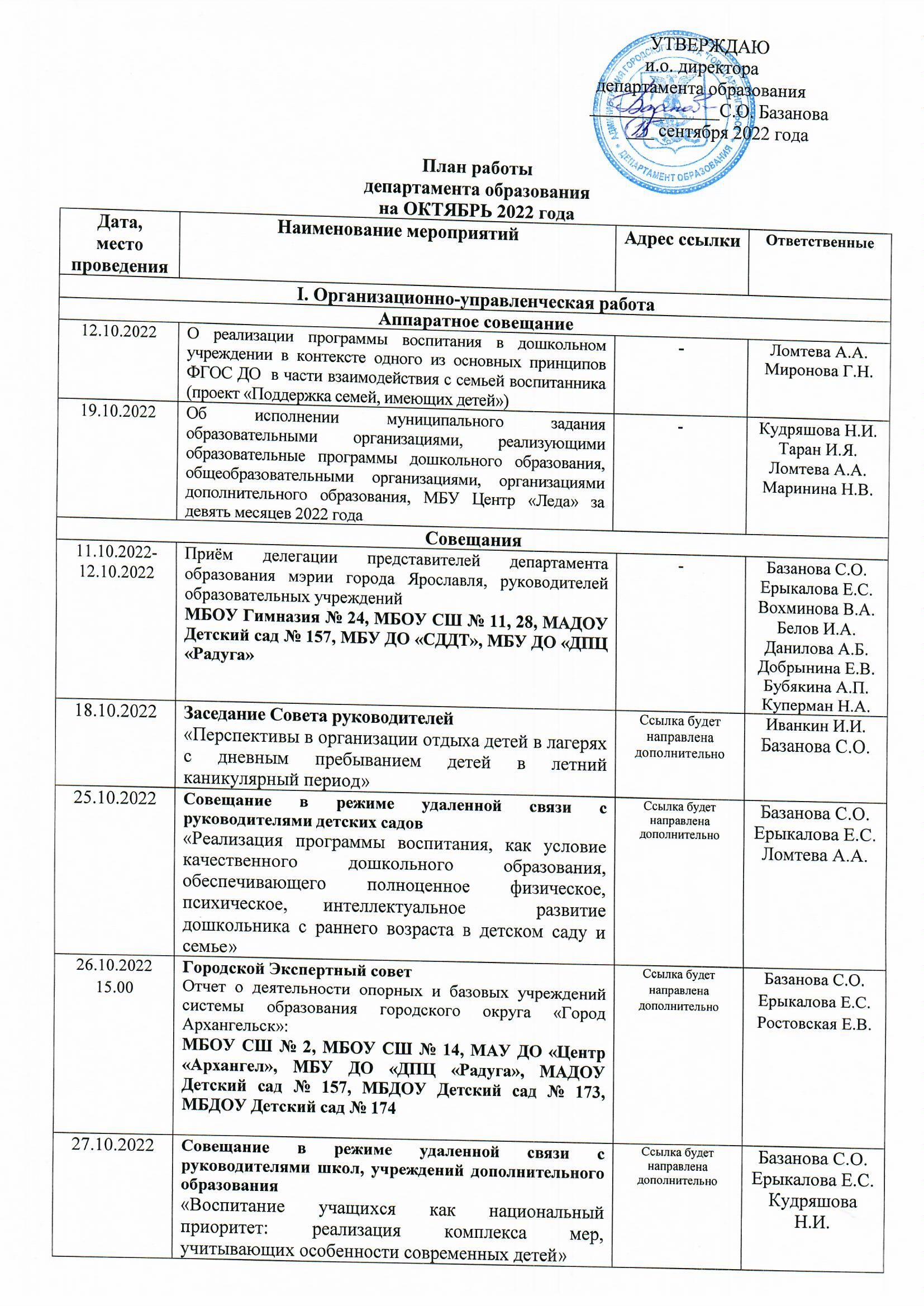 Приложение № 1	                                                                                                              к плану работы департаментаобразования на октябрь 2022 годаЮбилейные даты муниципальных образовательных организацийПриложение № 2                                                                                                              к плану работы департамента образования на октябрь  2022 годаОкружные ресурсные центры, опорные учреждения, базовые учреждения, демонстрационные площадки сетевой модели системы образования городского округа «Город Архангельск»Приложение № 3	 к плану работы департаментаобразования на октябрь  2022 годСроки проведения школьного этапа всероссийской олимпиады школьников в 2022-2023 учебном годуна территории городского округа «Город Архангельск»Рабочие встречи с директорами, заместителями директоров ООРабочие встречи с директорами, заместителями директоров ООРабочие встречи с директорами, заместителями директоров ООРабочие встречи с директорами, заместителями директоров ООРабочие встречи с директорами, заместителями директоров ООРабочие встречи с директорами, заместителями директоров ООРабочие встречи с директорами, заместителями директоров ООРабочие встречи с директорами, заместителями директоров ООРабочие встречи с директорами, заместителями директоров ООРабочие встречи с директорами, заместителями директоров ООРабочие встречи с директорами, заместителями директоров ООРабочие встречи с директорами, заместителями директоров ООРабочие встречи с директорами, заместителями директоров ООРабочие встречи с директорами, заместителями директоров ООРабочие встречи с директорами, заместителями директоров ООРабочие встречи с директорами, заместителями директоров ОО28.10.2022МБУ «Центр «Леда»15.00Рабочие встречи« Об итогах основной кампании ГИА-11 в 2022 году: типичные ошибки и нарушения»Рабочие встречи« Об итогах основной кампании ГИА-11 в 2022 году: типичные ошибки и нарушения»Рабочие встречи« Об итогах основной кампании ГИА-11 в 2022 году: типичные ошибки и нарушения»Рабочие встречи« Об итогах основной кампании ГИА-11 в 2022 году: типичные ошибки и нарушения»Рабочие встречи« Об итогах основной кампании ГИА-11 в 2022 году: типичные ошибки и нарушения»Рабочие встречи« Об итогах основной кампании ГИА-11 в 2022 году: типичные ошибки и нарушения»-------Ростовская Е.В.Малинина Я.Н.Ростовская Е.В.Малинина Я.Н.по индивидуальному графику Индивидуальные собеседования «Об итогах проведенных общеобразовательными организациями мероприятий по учету детей школьного возраста (функционирование ПК «Дети», АИС «Дневник-ОО») (по итогам приема отчетов и проведения мониторинга)»Индивидуальные собеседования «Об итогах проведенных общеобразовательными организациями мероприятий по учету детей школьного возраста (функционирование ПК «Дети», АИС «Дневник-ОО») (по итогам приема отчетов и проведения мониторинга)»Индивидуальные собеседования «Об итогах проведенных общеобразовательными организациями мероприятий по учету детей школьного возраста (функционирование ПК «Дети», АИС «Дневник-ОО») (по итогам приема отчетов и проведения мониторинга)»Индивидуальные собеседования «Об итогах проведенных общеобразовательными организациями мероприятий по учету детей школьного возраста (функционирование ПК «Дети», АИС «Дневник-ОО») (по итогам приема отчетов и проведения мониторинга)»Индивидуальные собеседования «Об итогах проведенных общеобразовательными организациями мероприятий по учету детей школьного возраста (функционирование ПК «Дети», АИС «Дневник-ОО») (по итогам приема отчетов и проведения мониторинга)»Индивидуальные собеседования «Об итогах проведенных общеобразовательными организациями мероприятий по учету детей школьного возраста (функционирование ПК «Дети», АИС «Дневник-ОО») (по итогам приема отчетов и проведения мониторинга)»-------Ростовская Е.В.Малинина Я.Н.Соколова М.В.Ростовская Е.В.Малинина Я.Н.Соколова М.В.Проектная деятельностьПроектная деятельностьПроектная деятельностьПроектная деятельностьПроектная деятельностьПроектная деятельностьПроектная деятельностьПроектная деятельностьПроектная деятельностьПроектная деятельностьПроектная деятельностьПроектная деятельностьПроектная деятельностьПроектная деятельностьПроектная деятельностьПроектная деятельность06.10.2022Проектный комитетПроектный комитетПроектный комитетПроектный комитетПроектный комитетПроектный комитетПроектный комитет------Базанова С.О.Ерыкалова Е.С.Кураторы проектовБазанова С.О.Ерыкалова Е.С.Кураторы проектов18.10.202215.00МБУ ДО «ЛДДТ»19.10.202215.00МБОУ СШ№ 28(ул. Воронина,
д. 28, корп. 1)Муниципальный проект «Профессиональный конструктор»Мероприятия группы 2 (заместители руководителей  со стажем работы до 5 лет, участники кадрового резерва):- методическая копилка по теме «Работа с одарёнными детьми в условиях реализации ФГОС»Мероприятия группы 1 (руководители  со стажем работы до 5 лет):- панорама опыта работы по теме «Охрана труда в образовательной организации» (при содействии Архангельской городской общественной организации профсоюзов работников народного образования 
и науки РФ.)Муниципальный проект «Профессиональный конструктор»Мероприятия группы 2 (заместители руководителей  со стажем работы до 5 лет, участники кадрового резерва):- методическая копилка по теме «Работа с одарёнными детьми в условиях реализации ФГОС»Мероприятия группы 1 (руководители  со стажем работы до 5 лет):- панорама опыта работы по теме «Охрана труда в образовательной организации» (при содействии Архангельской городской общественной организации профсоюзов работников народного образования 
и науки РФ.)Муниципальный проект «Профессиональный конструктор»Мероприятия группы 2 (заместители руководителей  со стажем работы до 5 лет, участники кадрового резерва):- методическая копилка по теме «Работа с одарёнными детьми в условиях реализации ФГОС»Мероприятия группы 1 (руководители  со стажем работы до 5 лет):- панорама опыта работы по теме «Охрана труда в образовательной организации» (при содействии Архангельской городской общественной организации профсоюзов работников народного образования 
и науки РФ.)Муниципальный проект «Профессиональный конструктор»Мероприятия группы 2 (заместители руководителей  со стажем работы до 5 лет, участники кадрового резерва):- методическая копилка по теме «Работа с одарёнными детьми в условиях реализации ФГОС»Мероприятия группы 1 (руководители  со стажем работы до 5 лет):- панорама опыта работы по теме «Охрана труда в образовательной организации» (при содействии Архангельской городской общественной организации профсоюзов работников народного образования 
и науки РФ.)Муниципальный проект «Профессиональный конструктор»Мероприятия группы 2 (заместители руководителей  со стажем работы до 5 лет, участники кадрового резерва):- методическая копилка по теме «Работа с одарёнными детьми в условиях реализации ФГОС»Мероприятия группы 1 (руководители  со стажем работы до 5 лет):- панорама опыта работы по теме «Охрана труда в образовательной организации» (при содействии Архангельской городской общественной организации профсоюзов работников народного образования 
и науки РФ.)Муниципальный проект «Профессиональный конструктор»Мероприятия группы 2 (заместители руководителей  со стажем работы до 5 лет, участники кадрового резерва):- методическая копилка по теме «Работа с одарёнными детьми в условиях реализации ФГОС»Мероприятия группы 1 (руководители  со стажем работы до 5 лет):- панорама опыта работы по теме «Охрана труда в образовательной организации» (при содействии Архангельской городской общественной организации профсоюзов работников народного образования 
и науки РФ.)Муниципальный проект «Профессиональный конструктор»Мероприятия группы 2 (заместители руководителей  со стажем работы до 5 лет, участники кадрового резерва):- методическая копилка по теме «Работа с одарёнными детьми в условиях реализации ФГОС»Мероприятия группы 1 (руководители  со стажем работы до 5 лет):- панорама опыта работы по теме «Охрана труда в образовательной организации» (при содействии Архангельской городской общественной организации профсоюзов работников народного образования 
и науки РФ.)------------Ерыкалова Е.С.Малинина Я.Н.Лазарева Ю.НЕрыкалова Е.С.Малинина Я.Н.Бубякина А.П.Ерыкалова Е.С.Малинина Я.Н.Лазарева Ю.НЕрыкалова Е.С.Малинина Я.Н.Бубякина А.П.01.10.2022 – 31.10.2022Муниципальный проект «Перезагрузка!»Размещение информации на сайте департамента образования об успешных детях в системе дополнительного образования в первом полугодии 2022-2023 учебного года «Созвездие талантов».Обеспечение актуализации содержания каталога дополнительных общеразвивающих программ, информирование родителей (законных представителей) о реализуемых дополнительных общеразвивающих программах. Организация деятельности муниципальной Ассоциации школьных СМИМуниципальный проект «Перезагрузка!»Размещение информации на сайте департамента образования об успешных детях в системе дополнительного образования в первом полугодии 2022-2023 учебного года «Созвездие талантов».Обеспечение актуализации содержания каталога дополнительных общеразвивающих программ, информирование родителей (законных представителей) о реализуемых дополнительных общеразвивающих программах. Организация деятельности муниципальной Ассоциации школьных СМИМуниципальный проект «Перезагрузка!»Размещение информации на сайте департамента образования об успешных детях в системе дополнительного образования в первом полугодии 2022-2023 учебного года «Созвездие талантов».Обеспечение актуализации содержания каталога дополнительных общеразвивающих программ, информирование родителей (законных представителей) о реализуемых дополнительных общеразвивающих программах. Организация деятельности муниципальной Ассоциации школьных СМИМуниципальный проект «Перезагрузка!»Размещение информации на сайте департамента образования об успешных детях в системе дополнительного образования в первом полугодии 2022-2023 учебного года «Созвездие талантов».Обеспечение актуализации содержания каталога дополнительных общеразвивающих программ, информирование родителей (законных представителей) о реализуемых дополнительных общеразвивающих программах. Организация деятельности муниципальной Ассоциации школьных СМИМуниципальный проект «Перезагрузка!»Размещение информации на сайте департамента образования об успешных детях в системе дополнительного образования в первом полугодии 2022-2023 учебного года «Созвездие талантов».Обеспечение актуализации содержания каталога дополнительных общеразвивающих программ, информирование родителей (законных представителей) о реализуемых дополнительных общеразвивающих программах. Организация деятельности муниципальной Ассоциации школьных СМИМуниципальный проект «Перезагрузка!»Размещение информации на сайте департамента образования об успешных детях в системе дополнительного образования в первом полугодии 2022-2023 учебного года «Созвездие талантов».Обеспечение актуализации содержания каталога дополнительных общеразвивающих программ, информирование родителей (законных представителей) о реализуемых дополнительных общеразвивающих программах. Организация деятельности муниципальной Ассоциации школьных СМИМуниципальный проект «Перезагрузка!»Размещение информации на сайте департамента образования об успешных детях в системе дополнительного образования в первом полугодии 2022-2023 учебного года «Созвездие талантов».Обеспечение актуализации содержания каталога дополнительных общеразвивающих программ, информирование родителей (законных представителей) о реализуемых дополнительных общеразвивающих программах. Организация деятельности муниципальной Ассоциации школьных СМИhttps://www.arhcity.ru/?page=115/0https://www.arhcity.ru/?page=115/0https://www.arhcity.ru/?page=115/0https://www.arhcity.ru/?page=115/0https://www.arhcity.ru/?page=115/0https://www.arhcity.ru/?page=115/0Кудряшова Н.И.Миргасимова А.М.руководители УДОДанилова А.Б.Кудряшова Н.И.Миргасимова А.М.руководители УДОДанилова А.Б.31.10.2022 –25.11.2022Открытый фестиваль «Планета идей и достижений»Открытый фестиваль «Планета идей и достижений»Открытый фестиваль «Планета идей и достижений»Открытый фестиваль «Планета идей и достижений»Открытый фестиваль «Планета идей и достижений»Открытый фестиваль «Планета идей и достижений»Открытый фестиваль «Планета идей и достижений»------Миргасимова А.М.Данилова А.Б.Миргасимова А.М.Данилова А.Б.01.10.2022 31.10.2022Муниципальный проект «CHILD AND SKILLS» (по стандартам WorldSkills)Апробация проекта «CHILD AND SKILLS» в образовательных учреждениях по компетенции «Гончарное дело»МБДОУ Детский сад № 32МБДОУ Детский сад № 100МБДОУ Детский сад № 113МБДОУ ЦРР-детский сад № 173МАДОУ Детский сад № 178МБДОУ Детский сад № 186МБОУ СШ № 11Муниципальный проект «CHILD AND SKILLS» (по стандартам WorldSkills)Апробация проекта «CHILD AND SKILLS» в образовательных учреждениях по компетенции «Гончарное дело»МБДОУ Детский сад № 32МБДОУ Детский сад № 100МБДОУ Детский сад № 113МБДОУ ЦРР-детский сад № 173МАДОУ Детский сад № 178МБДОУ Детский сад № 186МБОУ СШ № 11Муниципальный проект «CHILD AND SKILLS» (по стандартам WorldSkills)Апробация проекта «CHILD AND SKILLS» в образовательных учреждениях по компетенции «Гончарное дело»МБДОУ Детский сад № 32МБДОУ Детский сад № 100МБДОУ Детский сад № 113МБДОУ ЦРР-детский сад № 173МАДОУ Детский сад № 178МБДОУ Детский сад № 186МБОУ СШ № 11Муниципальный проект «CHILD AND SKILLS» (по стандартам WorldSkills)Апробация проекта «CHILD AND SKILLS» в образовательных учреждениях по компетенции «Гончарное дело»МБДОУ Детский сад № 32МБДОУ Детский сад № 100МБДОУ Детский сад № 113МБДОУ ЦРР-детский сад № 173МАДОУ Детский сад № 178МБДОУ Детский сад № 186МБОУ СШ № 11Муниципальный проект «CHILD AND SKILLS» (по стандартам WorldSkills)Апробация проекта «CHILD AND SKILLS» в образовательных учреждениях по компетенции «Гончарное дело»МБДОУ Детский сад № 32МБДОУ Детский сад № 100МБДОУ Детский сад № 113МБДОУ ЦРР-детский сад № 173МАДОУ Детский сад № 178МБДОУ Детский сад № 186МБОУ СШ № 11Муниципальный проект «CHILD AND SKILLS» (по стандартам WorldSkills)Апробация проекта «CHILD AND SKILLS» в образовательных учреждениях по компетенции «Гончарное дело»МБДОУ Детский сад № 32МБДОУ Детский сад № 100МБДОУ Детский сад № 113МБДОУ ЦРР-детский сад № 173МАДОУ Детский сад № 178МБДОУ Детский сад № 186МБОУ СШ № 11-------Ломтева А.А.Миронова Г.Н.Ломтева А.А.Миронова Г.Н.01.10.2022 – 31.10.2022Муниципальный проект «Портрет современного педагога»Размещение тематического блока «Мы самые, самые»Муниципальный проект «Портрет современного педагога»Размещение тематического блока «Мы самые, самые»Муниципальный проект «Портрет современного педагога»Размещение тематического блока «Мы самые, самые»Муниципальный проект «Портрет современного педагога»Размещение тематического блока «Мы самые, самые»Муниципальный проект «Портрет современного педагога»Размещение тематического блока «Мы самые, самые»Муниципальный проект «Портрет современного педагога»Размещение тематического блока «Мы самые, самые»https://www.arhcity.ru/?page=115/0https://www.arhcity.ru/?page=115/0https://www.arhcity.ru/?page=115/0https://www.arhcity.ru/?page=115/0https://www.arhcity.ru/?page=115/0https://www.arhcity.ru/?page=115/0https://www.arhcity.ru/?page=115/0Ростовская Е.В.Соколова М.В.Золотухина О.А.Ростовская Е.В.Соколова М.В.Золотухина О.А.Мероприятия  по внедрению ФГОС НОО, ФГОС ООО, проектированию и внедрению рабочих программ воспитания, проведению  торжественных мероприятий с использованием государственных символовМероприятия  по внедрению ФГОС НОО, ФГОС ООО, проектированию и внедрению рабочих программ воспитания, проведению  торжественных мероприятий с использованием государственных символовМероприятия  по внедрению ФГОС НОО, ФГОС ООО, проектированию и внедрению рабочих программ воспитания, проведению  торжественных мероприятий с использованием государственных символовМероприятия  по внедрению ФГОС НОО, ФГОС ООО, проектированию и внедрению рабочих программ воспитания, проведению  торжественных мероприятий с использованием государственных символовМероприятия  по внедрению ФГОС НОО, ФГОС ООО, проектированию и внедрению рабочих программ воспитания, проведению  торжественных мероприятий с использованием государственных символовМероприятия  по внедрению ФГОС НОО, ФГОС ООО, проектированию и внедрению рабочих программ воспитания, проведению  торжественных мероприятий с использованием государственных символовМероприятия  по внедрению ФГОС НОО, ФГОС ООО, проектированию и внедрению рабочих программ воспитания, проведению  торжественных мероприятий с использованием государственных символовМероприятия  по внедрению ФГОС НОО, ФГОС ООО, проектированию и внедрению рабочих программ воспитания, проведению  торжественных мероприятий с использованием государственных символовМероприятия  по внедрению ФГОС НОО, ФГОС ООО, проектированию и внедрению рабочих программ воспитания, проведению  торжественных мероприятий с использованием государственных символовМероприятия  по внедрению ФГОС НОО, ФГОС ООО, проектированию и внедрению рабочих программ воспитания, проведению  торжественных мероприятий с использованием государственных символовМероприятия  по внедрению ФГОС НОО, ФГОС ООО, проектированию и внедрению рабочих программ воспитания, проведению  торжественных мероприятий с использованием государственных символовМероприятия  по внедрению ФГОС НОО, ФГОС ООО, проектированию и внедрению рабочих программ воспитания, проведению  торжественных мероприятий с использованием государственных символовМероприятия  по внедрению ФГОС НОО, ФГОС ООО, проектированию и внедрению рабочих программ воспитания, проведению  торжественных мероприятий с использованием государственных символовМероприятия  по внедрению ФГОС НОО, ФГОС ООО, проектированию и внедрению рабочих программ воспитания, проведению  торжественных мероприятий с использованием государственных символовМероприятия  по внедрению ФГОС НОО, ФГОС ООО, проектированию и внедрению рабочих программ воспитания, проведению  торжественных мероприятий с использованием государственных символовМероприятия  по внедрению ФГОС НОО, ФГОС ООО, проектированию и внедрению рабочих программ воспитания, проведению  торжественных мероприятий с использованием государственных символовв течение месяцаРеализация на уровнях начального общего и основного общего образования федеральных государственных образовательных стандартов (обучение по обновленным ФГОС НОО в 1-2 классах, ФГОС ООО в 5-6 классах, кадровое обеспечение введения обновленных ФГОС, функционирование на официальных сайтах общеобразовательных организаций рубрик, посвящённых внедрению ФГОС НОО И ФГОС ООО)Реализация на уровнях начального общего и основного общего образования федеральных государственных образовательных стандартов (обучение по обновленным ФГОС НОО в 1-2 классах, ФГОС ООО в 5-6 классах, кадровое обеспечение введения обновленных ФГОС, функционирование на официальных сайтах общеобразовательных организаций рубрик, посвящённых внедрению ФГОС НОО И ФГОС ООО)Реализация на уровнях начального общего и основного общего образования федеральных государственных образовательных стандартов (обучение по обновленным ФГОС НОО в 1-2 классах, ФГОС ООО в 5-6 классах, кадровое обеспечение введения обновленных ФГОС, функционирование на официальных сайтах общеобразовательных организаций рубрик, посвящённых внедрению ФГОС НОО И ФГОС ООО)Реализация на уровнях начального общего и основного общего образования федеральных государственных образовательных стандартов (обучение по обновленным ФГОС НОО в 1-2 классах, ФГОС ООО в 5-6 классах, кадровое обеспечение введения обновленных ФГОС, функционирование на официальных сайтах общеобразовательных организаций рубрик, посвящённых внедрению ФГОС НОО И ФГОС ООО)Реализация на уровнях начального общего и основного общего образования федеральных государственных образовательных стандартов (обучение по обновленным ФГОС НОО в 1-2 классах, ФГОС ООО в 5-6 классах, кадровое обеспечение введения обновленных ФГОС, функционирование на официальных сайтах общеобразовательных организаций рубрик, посвящённых внедрению ФГОС НОО И ФГОС ООО)--------руководители ООруководители ООеженедельноРеализация торжественных мероприятий поднятия и спуска флага, исполнения гимна Российской Федерации Реализация торжественных мероприятий поднятия и спуска флага, исполнения гимна Российской Федерации Реализация торжественных мероприятий поднятия и спуска флага, исполнения гимна Российской Федерации Реализация торжественных мероприятий поднятия и спуска флага, исполнения гимна Российской Федерации Реализация торжественных мероприятий поднятия и спуска флага, исполнения гимна Российской Федерации --------руководители ООруководители ООеженедельноРеализация проекта «Разговоры о важном»Реализация проекта «Разговоры о важном»Реализация проекта «Разговоры о важном»Реализация проекта «Разговоры о важном»Реализация проекта «Разговоры о важном»--------руководители ООруководители ООдо 21.10.2022Мониторинг деятельности общеобразовательных организаций по реализации рабочих программ воспитанияМониторинг деятельности общеобразовательных организаций по реализации рабочих программ воспитанияМониторинг деятельности общеобразовательных организаций по реализации рабочих программ воспитанияМониторинг деятельности общеобразовательных организаций по реализации рабочих программ воспитанияМониторинг деятельности общеобразовательных организаций по реализации рабочих программ воспитания--------Миргасимова А.М.руководители ООМиргасимова А.М.руководители ООМероприятия по организации летней кампанииМероприятия по организации летней кампанииМероприятия по организации летней кампанииМероприятия по организации летней кампанииМероприятия по организации летней кампанииМероприятия по организации летней кампанииМероприятия по организации летней кампанииМероприятия по организации летней кампанииМероприятия по организации летней кампанииМероприятия по организации летней кампанииМероприятия по организации летней кампанииМероприятия по организации летней кампанииМероприятия по организации летней кампанииМероприятия по организации летней кампанииМероприятия по организации летней кампанииМероприятия по организации летней кампании20.10.202215.00-15.30 15.30-16.00Рабочие встречи с руководителями учреждений дополнительного образования, общеобразовательных учреждений по итогам летней кампании МАУ ДО «Центр Архангел», МБОУ СШ № 4, 9, 10, 34, 35, 77, ОШ № 12, Гимназия № 25, ЭБЛМБУ ДО «СДДТ», МБОУ СШ № 1, 23 имени А.С. Пушкина, 49, 52, 54, 55, 59, 60, 70, ОШ № 48Рабочие встречи с руководителями учреждений дополнительного образования, общеобразовательных учреждений по итогам летней кампании МАУ ДО «Центр Архангел», МБОУ СШ № 4, 9, 10, 34, 35, 77, ОШ № 12, Гимназия № 25, ЭБЛМБУ ДО «СДДТ», МБОУ СШ № 1, 23 имени А.С. Пушкина, 49, 52, 54, 55, 59, 60, 70, ОШ № 48Рабочие встречи с руководителями учреждений дополнительного образования, общеобразовательных учреждений по итогам летней кампании МАУ ДО «Центр Архангел», МБОУ СШ № 4, 9, 10, 34, 35, 77, ОШ № 12, Гимназия № 25, ЭБЛМБУ ДО «СДДТ», МБОУ СШ № 1, 23 имени А.С. Пушкина, 49, 52, 54, 55, 59, 60, 70, ОШ № 48Рабочие встречи с руководителями учреждений дополнительного образования, общеобразовательных учреждений по итогам летней кампании МАУ ДО «Центр Архангел», МБОУ СШ № 4, 9, 10, 34, 35, 77, ОШ № 12, Гимназия № 25, ЭБЛМБУ ДО «СДДТ», МБОУ СШ № 1, 23 имени А.С. Пушкина, 49, 52, 54, 55, 59, 60, 70, ОШ № 48Ссылка будет направлена дополнительноСсылка будет направлена дополнительноСсылка будет направлена дополнительноСсылка будет направлена дополнительноСсылка будет направлена дополнительноСсылка будет направлена дополнительноСсылка будет направлена дополнительноСсылка будет направлена дополнительноСсылка будет направлена дополнительноЕрыкалова Е.С.Кудряшова Н.И.Миргасимова А.М.Жилин Д.С.руководители УДОЕрыкалова Е.С.Кудряшова Н.И.Миргасимова А.М.Жилин Д.С.руководители УДО21.10.202215.00 -15.3015.30 -16.0016.00 -16.30Рабочие встречи с руководителями учреждений дополнительного образования, общеобразовательных учреждений по итогам летней кампании МБУ ДО «ЦДОД «Контакт», МБОУ СШ №  2, 11, 30, 37, 43, 50, 51, 62, 68, Гимназия № 21, Архангельская СШ Соловецких юнгМБУ ДО «ЛДДТ», МБОУ СШ № 20, 26, 27, 28, 36, 82, 93, 95МБУ ДО «ДПЦ «Радуга», МБОУ СШ № 5, 8, 14, 17, 22, 33, 45, 73, Гимназия № 3, 6, 24, ОШ № 69Рабочие встречи с руководителями учреждений дополнительного образования, общеобразовательных учреждений по итогам летней кампании МБУ ДО «ЦДОД «Контакт», МБОУ СШ №  2, 11, 30, 37, 43, 50, 51, 62, 68, Гимназия № 21, Архангельская СШ Соловецких юнгМБУ ДО «ЛДДТ», МБОУ СШ № 20, 26, 27, 28, 36, 82, 93, 95МБУ ДО «ДПЦ «Радуга», МБОУ СШ № 5, 8, 14, 17, 22, 33, 45, 73, Гимназия № 3, 6, 24, ОШ № 69Рабочие встречи с руководителями учреждений дополнительного образования, общеобразовательных учреждений по итогам летней кампании МБУ ДО «ЦДОД «Контакт», МБОУ СШ №  2, 11, 30, 37, 43, 50, 51, 62, 68, Гимназия № 21, Архангельская СШ Соловецких юнгМБУ ДО «ЛДДТ», МБОУ СШ № 20, 26, 27, 28, 36, 82, 93, 95МБУ ДО «ДПЦ «Радуга», МБОУ СШ № 5, 8, 14, 17, 22, 33, 45, 73, Гимназия № 3, 6, 24, ОШ № 69Рабочие встречи с руководителями учреждений дополнительного образования, общеобразовательных учреждений по итогам летней кампании МБУ ДО «ЦДОД «Контакт», МБОУ СШ №  2, 11, 30, 37, 43, 50, 51, 62, 68, Гимназия № 21, Архангельская СШ Соловецких юнгМБУ ДО «ЛДДТ», МБОУ СШ № 20, 26, 27, 28, 36, 82, 93, 95МБУ ДО «ДПЦ «Радуга», МБОУ СШ № 5, 8, 14, 17, 22, 33, 45, 73, Гимназия № 3, 6, 24, ОШ № 69Ссылка будет направлена дополнительноСсылка будет направлена дополнительноСсылка будет направлена дополнительноСсылка будет направлена дополнительноСсылка будет направлена дополнительноСсылка будет направлена дополнительноСсылка будет направлена дополнительноСсылка будет направлена дополнительноСсылка будет направлена дополнительноЕрыкалова Е.С.Кудряшова Н.И.Миргасимова А.М.Жилин Д.С.руководители УДОЕрыкалова Е.С.Кудряшова Н.И.Миргасимова А.М.Жилин Д.С.руководители УДОМероприятия по внедрению и реализации Целевой модели развития региональных систем дополнительного образования детей в городском округе «Город Архангельск»Мероприятия по внедрению и реализации Целевой модели развития региональных систем дополнительного образования детей в городском округе «Город Архангельск»Мероприятия по внедрению и реализации Целевой модели развития региональных систем дополнительного образования детей в городском округе «Город Архангельск»Мероприятия по внедрению и реализации Целевой модели развития региональных систем дополнительного образования детей в городском округе «Город Архангельск»Мероприятия по внедрению и реализации Целевой модели развития региональных систем дополнительного образования детей в городском округе «Город Архангельск»Мероприятия по внедрению и реализации Целевой модели развития региональных систем дополнительного образования детей в городском округе «Город Архангельск»Мероприятия по внедрению и реализации Целевой модели развития региональных систем дополнительного образования детей в городском округе «Город Архангельск»Мероприятия по внедрению и реализации Целевой модели развития региональных систем дополнительного образования детей в городском округе «Город Архангельск»Мероприятия по внедрению и реализации Целевой модели развития региональных систем дополнительного образования детей в городском округе «Город Архангельск»Мероприятия по внедрению и реализации Целевой модели развития региональных систем дополнительного образования детей в городском округе «Город Архангельск»Мероприятия по внедрению и реализации Целевой модели развития региональных систем дополнительного образования детей в городском округе «Город Архангельск»Мероприятия по внедрению и реализации Целевой модели развития региональных систем дополнительного образования детей в городском округе «Город Архангельск»Мероприятия по внедрению и реализации Целевой модели развития региональных систем дополнительного образования детей в городском округе «Город Архангельск»Мероприятия по внедрению и реализации Целевой модели развития региональных систем дополнительного образования детей в городском округе «Город Архангельск»Мероприятия по внедрению и реализации Целевой модели развития региональных систем дополнительного образования детей в городском округе «Город Архангельск»Мероприятия по внедрению и реализации Целевой модели развития региональных систем дополнительного образования детей в городском округе «Город Архангельск»28.10.202214.30каб.303Заседание рабочей группы по внедрению и реализации Целевой модели развития региональных систем дополнительного образования детей в городском округе «Город Архангельск»Заседание рабочей группы по внедрению и реализации Целевой модели развития региональных систем дополнительного образования детей в городском округе «Город Архангельск»Заседание рабочей группы по внедрению и реализации Целевой модели развития региональных систем дополнительного образования детей в городском округе «Город Архангельск»Заседание рабочей группы по внедрению и реализации Целевой модели развития региональных систем дополнительного образования детей в городском округе «Город Архангельск»Заседание рабочей группы по внедрению и реализации Целевой модели развития региональных систем дополнительного образования детей в городском округе «Город Архангельск»Заседание рабочей группы по внедрению и реализации Целевой модели развития региональных систем дополнительного образования детей в городском округе «Город Архангельск»Заседание рабочей группы по внедрению и реализации Целевой модели развития региональных систем дополнительного образования детей в городском округе «Город Архангельск»Заседание рабочей группы по внедрению и реализации Целевой модели развития региональных систем дополнительного образования детей в городском округе «Город Архангельск»Заседание рабочей группы по внедрению и реализации Целевой модели развития региональных систем дополнительного образования детей в городском округе «Город Архангельск»Заседание рабочей группы по внедрению и реализации Целевой модели развития региональных систем дополнительного образования детей в городском округе «Город Архангельск»Заседание рабочей группы по внедрению и реализации Целевой модели развития региональных систем дополнительного образования детей в городском округе «Город Архангельск»Заседание рабочей группы по внедрению и реализации Целевой модели развития региональных систем дополнительного образования детей в городском округе «Город Архангельск»Ерыкалова Е.С.Кудряшова Н.И.Миргасимова А.М.Ерыкалова Е.С.Кудряшова Н.И.Миргасимова А.М.Ерыкалова Е.С.Кудряшова Н.И.Миргасимова А.М.в течение месяцаРеализация дополнительных общеразвивающих программ на базах общеобразовательных и дошкольных образовательных организаций силами учреждений дополнительного образования (на условиях безвозмездного пользования)Реализация дополнительных общеразвивающих программ на базах общеобразовательных и дошкольных образовательных организаций силами учреждений дополнительного образования (на условиях безвозмездного пользования)Реализация дополнительных общеразвивающих программ на базах общеобразовательных и дошкольных образовательных организаций силами учреждений дополнительного образования (на условиях безвозмездного пользования)Реализация дополнительных общеразвивающих программ на базах общеобразовательных и дошкольных образовательных организаций силами учреждений дополнительного образования (на условиях безвозмездного пользования)Реализация дополнительных общеразвивающих программ на базах общеобразовательных и дошкольных образовательных организаций силами учреждений дополнительного образования (на условиях безвозмездного пользования)Реализация дополнительных общеразвивающих программ на базах общеобразовательных и дошкольных образовательных организаций силами учреждений дополнительного образования (на условиях безвозмездного пользования)Реализация дополнительных общеразвивающих программ на базах общеобразовательных и дошкольных образовательных организаций силами учреждений дополнительного образования (на условиях безвозмездного пользования)Реализация дополнительных общеразвивающих программ на базах общеобразовательных и дошкольных образовательных организаций силами учреждений дополнительного образования (на условиях безвозмездного пользования)Реализация дополнительных общеразвивающих программ на базах общеобразовательных и дошкольных образовательных организаций силами учреждений дополнительного образования (на условиях безвозмездного пользования)Реализация дополнительных общеразвивающих программ на базах общеобразовательных и дошкольных образовательных организаций силами учреждений дополнительного образования (на условиях безвозмездного пользования)Реализация дополнительных общеразвивающих программ на базах общеобразовательных и дошкольных образовательных организаций силами учреждений дополнительного образования (на условиях безвозмездного пользования)Реализация дополнительных общеразвивающих программ на базах общеобразовательных и дошкольных образовательных организаций силами учреждений дополнительного образования (на условиях безвозмездного пользования)руководители УДО, ОО, ДОУруководители УДО, ОО, ДОУруководители УДО, ОО, ДОУОрганизация работы по развитию кадрового потенциала системы образования города АрхангельскаОрганизация работы по развитию кадрового потенциала системы образования города АрхангельскаОрганизация работы по развитию кадрового потенциала системы образования города АрхангельскаОрганизация работы по развитию кадрового потенциала системы образования города АрхангельскаОрганизация работы по развитию кадрового потенциала системы образования города АрхангельскаОрганизация работы по развитию кадрового потенциала системы образования города АрхангельскаОрганизация работы по развитию кадрового потенциала системы образования города АрхангельскаОрганизация работы по развитию кадрового потенциала системы образования города АрхангельскаОрганизация работы по развитию кадрового потенциала системы образования города АрхангельскаОрганизация работы по развитию кадрового потенциала системы образования города АрхангельскаОрганизация работы по развитию кадрового потенциала системы образования города АрхангельскаОрганизация работы по развитию кадрового потенциала системы образования города АрхангельскаОрганизация работы по развитию кадрового потенциала системы образования города АрхангельскаОрганизация работы по развитию кадрового потенциала системы образования города АрхангельскаОрганизация работы по развитию кадрового потенциала системы образования города АрхангельскаОрганизация работы по развитию кадрового потенциала системы образования города Архангельска30.10.2022Формирование обновленного банка выпускников, обучающихся по целевому обучениюФормирование обновленного банка выпускников, обучающихся по целевому обучениюФормирование обновленного банка выпускников, обучающихся по целевому обучениюФормирование обновленного банка выпускников, обучающихся по целевому обучениюФормирование обновленного банка выпускников, обучающихся по целевому обучениюФормирование обновленного банка выпускников, обучающихся по целевому обучению-------Ростовская Е.В.Соколова М.В.Ростовская Е.В.Соколова М.В.в течение месяцаПривлечение к работе в учреждениях сотрудников из других областей и районов, не проживающих на территории города АрхангельскаПривлечение к работе в учреждениях сотрудников из других областей и районов, не проживающих на территории города АрхангельскаПривлечение к работе в учреждениях сотрудников из других областей и районов, не проживающих на территории города АрхангельскаПривлечение к работе в учреждениях сотрудников из других областей и районов, не проживающих на территории города АрхангельскаПривлечение к работе в учреждениях сотрудников из других областей и районов, не проживающих на территории города АрхангельскаПривлечение к работе в учреждениях сотрудников из других областей и районов, не проживающих на территории города Архангельска-------руководители ООруководители ООАттестация кандидатов на должность руководителя и руководителей муниципальных учреждений, находящихся в ведении департамента образования Администрации городского округа «Город Архангельск»Аттестация кандидатов на должность руководителя и руководителей муниципальных учреждений, находящихся в ведении департамента образования Администрации городского округа «Город Архангельск»Аттестация кандидатов на должность руководителя и руководителей муниципальных учреждений, находящихся в ведении департамента образования Администрации городского округа «Город Архангельск»Аттестация кандидатов на должность руководителя и руководителей муниципальных учреждений, находящихся в ведении департамента образования Администрации городского округа «Город Архангельск»Аттестация кандидатов на должность руководителя и руководителей муниципальных учреждений, находящихся в ведении департамента образования Администрации городского округа «Город Архангельск»Аттестация кандидатов на должность руководителя и руководителей муниципальных учреждений, находящихся в ведении департамента образования Администрации городского округа «Город Архангельск»Аттестация кандидатов на должность руководителя и руководителей муниципальных учреждений, находящихся в ведении департамента образования Администрации городского округа «Город Архангельск»Аттестация кандидатов на должность руководителя и руководителей муниципальных учреждений, находящихся в ведении департамента образования Администрации городского округа «Город Архангельск»Аттестация кандидатов на должность руководителя и руководителей муниципальных учреждений, находящихся в ведении департамента образования Администрации городского округа «Город Архангельск»Аттестация кандидатов на должность руководителя и руководителей муниципальных учреждений, находящихся в ведении департамента образования Администрации городского округа «Город Архангельск»Аттестация кандидатов на должность руководителя и руководителей муниципальных учреждений, находящихся в ведении департамента образования Администрации городского округа «Город Архангельск»Аттестация кандидатов на должность руководителя и руководителей муниципальных учреждений, находящихся в ведении департамента образования Администрации городского округа «Город Архангельск»Аттестация кандидатов на должность руководителя и руководителей муниципальных учреждений, находящихся в ведении департамента образования Администрации городского округа «Город Архангельск»Аттестация кандидатов на должность руководителя и руководителей муниципальных учреждений, находящихся в ведении департамента образования Администрации городского округа «Город Архангельск»Аттестация кандидатов на должность руководителя и руководителей муниципальных учреждений, находящихся в ведении департамента образования Администрации городского округа «Город Архангельск»Аттестация кандидатов на должность руководителя и руководителей муниципальных учреждений, находящихся в ведении департамента образования Администрации городского округа «Город Архангельск»до 15.10.2022Направление заявлений на аттестацию в муниципальную аттестационную комиссию по аттестации кандидатов 
на должность руководителя и руководителей муниципальных учреждений, находящихся в ведении департамента образования Администрации городского округа «Город Архангельск»Направление заявлений на аттестацию в муниципальную аттестационную комиссию по аттестации кандидатов 
на должность руководителя и руководителей муниципальных учреждений, находящихся в ведении департамента образования Администрации городского округа «Город Архангельск»Направление заявлений на аттестацию в муниципальную аттестационную комиссию по аттестации кандидатов 
на должность руководителя и руководителей муниципальных учреждений, находящихся в ведении департамента образования Администрации городского округа «Город Архангельск»Направление заявлений на аттестацию в муниципальную аттестационную комиссию по аттестации кандидатов 
на должность руководителя и руководителей муниципальных учреждений, находящихся в ведении департамента образования Администрации городского округа «Город Архангельск»Направление заявлений на аттестацию в муниципальную аттестационную комиссию по аттестации кандидатов 
на должность руководителя и руководителей муниципальных учреждений, находящихся в ведении департамента образования Администрации городского округа «Город Архангельск»Направление заявлений на аттестацию в муниципальную аттестационную комиссию по аттестации кандидатов 
на должность руководителя и руководителей муниципальных учреждений, находящихся в ведении департамента образования Администрации городского округа «Город Архангельск»Направление заявлений на аттестацию в муниципальную аттестационную комиссию по аттестации кандидатов 
на должность руководителя и руководителей муниципальных учреждений, находящихся в ведении департамента образования Администрации городского округа «Город Архангельск»Направление заявлений на аттестацию в муниципальную аттестационную комиссию по аттестации кандидатов 
на должность руководителя и руководителей муниципальных учреждений, находящихся в ведении департамента образования Администрации городского округа «Город Архангельск»oaek@arhcity.ruoaek@arhcity.ruoaek@arhcity.ruoaek@arhcity.ruoaek@arhcity.ruруководители ООРостовская Е.В.руководители ООРостовская Е.В.21.10.2022Заседание муниципальной аттестационной комиссии 
по аттестации кандидатов на должность руководителя 
и руководителей муниципальных учреждений, находящихся в ведении департамента образования Администрации городского округа «Город Архангельск»Заседание муниципальной аттестационной комиссии 
по аттестации кандидатов на должность руководителя 
и руководителей муниципальных учреждений, находящихся в ведении департамента образования Администрации городского округа «Город Архангельск»Заседание муниципальной аттестационной комиссии 
по аттестации кандидатов на должность руководителя 
и руководителей муниципальных учреждений, находящихся в ведении департамента образования Администрации городского округа «Город Архангельск»Заседание муниципальной аттестационной комиссии 
по аттестации кандидатов на должность руководителя 
и руководителей муниципальных учреждений, находящихся в ведении департамента образования Администрации городского округа «Город Архангельск»Заседание муниципальной аттестационной комиссии 
по аттестации кандидатов на должность руководителя 
и руководителей муниципальных учреждений, находящихся в ведении департамента образования Администрации городского округа «Город Архангельск»Заседание муниципальной аттестационной комиссии 
по аттестации кандидатов на должность руководителя 
и руководителей муниципальных учреждений, находящихся в ведении департамента образования Администрации городского округа «Город Архангельск»Заседание муниципальной аттестационной комиссии 
по аттестации кандидатов на должность руководителя 
и руководителей муниципальных учреждений, находящихся в ведении департамента образования Администрации городского округа «Город Архангельск»Заседание муниципальной аттестационной комиссии 
по аттестации кандидатов на должность руководителя 
и руководителей муниципальных учреждений, находящихся в ведении департамента образования Администрации городского округа «Город Архангельск»-----Базанова С.О.Ростовская Е.В.Базанова С.О.Ростовская Е.В.Предоставление выплаты молодым специалистам из числа педагогических работников муниципальных образовательных учреждений городского округа «Город Архангельск», находящихся в ведении департамента образования Администрации городского округа «Город Архангельск»Предоставление выплаты молодым специалистам из числа педагогических работников муниципальных образовательных учреждений городского округа «Город Архангельск», находящихся в ведении департамента образования Администрации городского округа «Город Архангельск»Предоставление выплаты молодым специалистам из числа педагогических работников муниципальных образовательных учреждений городского округа «Город Архангельск», находящихся в ведении департамента образования Администрации городского округа «Город Архангельск»Предоставление выплаты молодым специалистам из числа педагогических работников муниципальных образовательных учреждений городского округа «Город Архангельск», находящихся в ведении департамента образования Администрации городского округа «Город Архангельск»Предоставление выплаты молодым специалистам из числа педагогических работников муниципальных образовательных учреждений городского округа «Город Архангельск», находящихся в ведении департамента образования Администрации городского округа «Город Архангельск»Предоставление выплаты молодым специалистам из числа педагогических работников муниципальных образовательных учреждений городского округа «Город Архангельск», находящихся в ведении департамента образования Администрации городского округа «Город Архангельск»Предоставление выплаты молодым специалистам из числа педагогических работников муниципальных образовательных учреждений городского округа «Город Архангельск», находящихся в ведении департамента образования Администрации городского округа «Город Архангельск»Предоставление выплаты молодым специалистам из числа педагогических работников муниципальных образовательных учреждений городского округа «Город Архангельск», находящихся в ведении департамента образования Администрации городского округа «Город Архангельск»Предоставление выплаты молодым специалистам из числа педагогических работников муниципальных образовательных учреждений городского округа «Город Архангельск», находящихся в ведении департамента образования Администрации городского округа «Город Архангельск»Предоставление выплаты молодым специалистам из числа педагогических работников муниципальных образовательных учреждений городского округа «Город Архангельск», находящихся в ведении департамента образования Администрации городского округа «Город Архангельск»Предоставление выплаты молодым специалистам из числа педагогических работников муниципальных образовательных учреждений городского округа «Город Архангельск», находящихся в ведении департамента образования Администрации городского округа «Город Архангельск»Предоставление выплаты молодым специалистам из числа педагогических работников муниципальных образовательных учреждений городского округа «Город Архангельск», находящихся в ведении департамента образования Администрации городского округа «Город Архангельск»Предоставление выплаты молодым специалистам из числа педагогических работников муниципальных образовательных учреждений городского округа «Город Архангельск», находящихся в ведении департамента образования Администрации городского округа «Город Архангельск»Предоставление выплаты молодым специалистам из числа педагогических работников муниципальных образовательных учреждений городского округа «Город Архангельск», находящихся в ведении департамента образования Администрации городского округа «Город Архангельск»Предоставление выплаты молодым специалистам из числа педагогических работников муниципальных образовательных учреждений городского округа «Город Архангельск», находящихся в ведении департамента образования Администрации городского округа «Город Архангельск»Предоставление выплаты молодым специалистам из числа педагогических работников муниципальных образовательных учреждений городского округа «Город Архангельск», находящихся в ведении департамента образования Администрации городского округа «Город Архангельск»до 15.10.2022Направление заявок о предоставлении выплаты молодым специалистамНаправление заявок о предоставлении выплаты молодым специалистамНаправление заявок о предоставлении выплаты молодым специалистамНаправление заявок о предоставлении выплаты молодым специалистамНаправление заявок о предоставлении выплаты молодым специалистамНаправление заявок о предоставлении выплаты молодым специалистамНаправление заявок о предоставлении выплаты молодым специалистамНаправление заявок о предоставлении выплаты молодым специалистамimo2@arhcity.ruimo2@arhcity.ruimo2@arhcity.ruimo2@arhcity.ruimo2@arhcity.ruруководители ООруководители ООдо 25.10.2022Формирование итогового списка молодых специалистов, имеющих право на предоставление выплатыФормирование итогового списка молодых специалистов, имеющих право на предоставление выплатыФормирование итогового списка молодых специалистов, имеющих право на предоставление выплатыФормирование итогового списка молодых специалистов, имеющих право на предоставление выплатыФормирование итогового списка молодых специалистов, имеющих право на предоставление выплатыФормирование итогового списка молодых специалистов, имеющих право на предоставление выплатыФормирование итогового списка молодых специалистов, имеющих право на предоставление выплатыФормирование итогового списка молодых специалистов, имеющих право на предоставление выплаты-----Базанова С.О.Баранова Е.Е.Базанова С.О.Баранова Е.Е.Предоставление выплаты учителям на компенсацию расходов за наем (поднаем), аренду  жилого помещения на территории городского округа «Город Архангельск»Предоставление выплаты учителям на компенсацию расходов за наем (поднаем), аренду  жилого помещения на территории городского округа «Город Архангельск»Предоставление выплаты учителям на компенсацию расходов за наем (поднаем), аренду  жилого помещения на территории городского округа «Город Архангельск»Предоставление выплаты учителям на компенсацию расходов за наем (поднаем), аренду  жилого помещения на территории городского округа «Город Архангельск»Предоставление выплаты учителям на компенсацию расходов за наем (поднаем), аренду  жилого помещения на территории городского округа «Город Архангельск»Предоставление выплаты учителям на компенсацию расходов за наем (поднаем), аренду  жилого помещения на территории городского округа «Город Архангельск»Предоставление выплаты учителям на компенсацию расходов за наем (поднаем), аренду  жилого помещения на территории городского округа «Город Архангельск»Предоставление выплаты учителям на компенсацию расходов за наем (поднаем), аренду  жилого помещения на территории городского округа «Город Архангельск»Предоставление выплаты учителям на компенсацию расходов за наем (поднаем), аренду  жилого помещения на территории городского округа «Город Архангельск»Предоставление выплаты учителям на компенсацию расходов за наем (поднаем), аренду  жилого помещения на территории городского округа «Город Архангельск»Предоставление выплаты учителям на компенсацию расходов за наем (поднаем), аренду  жилого помещения на территории городского округа «Город Архангельск»Предоставление выплаты учителям на компенсацию расходов за наем (поднаем), аренду  жилого помещения на территории городского округа «Город Архангельск»Предоставление выплаты учителям на компенсацию расходов за наем (поднаем), аренду  жилого помещения на территории городского округа «Город Архангельск»Предоставление выплаты учителям на компенсацию расходов за наем (поднаем), аренду  жилого помещения на территории городского округа «Город Архангельск»Предоставление выплаты учителям на компенсацию расходов за наем (поднаем), аренду  жилого помещения на территории городского округа «Город Архангельск»Предоставление выплаты учителям на компенсацию расходов за наем (поднаем), аренду  жилого помещения на территории городского округа «Город Архангельск»до 15.10.2022Направление ходатайств по денежным  выплатам на компенсацию расходов за наем (поднаем), аренду  жилого помещения на территории городского округа «Город Архангельск»Направление ходатайств по денежным  выплатам на компенсацию расходов за наем (поднаем), аренду  жилого помещения на территории городского округа «Город Архангельск»Направление ходатайств по денежным  выплатам на компенсацию расходов за наем (поднаем), аренду  жилого помещения на территории городского округа «Город Архангельск»Направление ходатайств по денежным  выплатам на компенсацию расходов за наем (поднаем), аренду  жилого помещения на территории городского округа «Город Архангельск»Направление ходатайств по денежным  выплатам на компенсацию расходов за наем (поднаем), аренду  жилого помещения на территории городского округа «Город Архангельск»Направление ходатайств по денежным  выплатам на компенсацию расходов за наем (поднаем), аренду  жилого помещения на территории городского округа «Город Архангельск»Направление ходатайств по денежным  выплатам на компенсацию расходов за наем (поднаем), аренду  жилого помещения на территории городского округа «Город Архангельск»Направление ходатайств по денежным  выплатам на компенсацию расходов за наем (поднаем), аренду  жилого помещения на территории городского округа «Город Архангельск»imo1@arhcity.ruimo1@arhcity.ruimo1@arhcity.ruimo1@arhcity.ruimo1@arhcity.ruруководители ООруководители ООдо 25.10.2022Формирование итогового списка учителей, имеющих право на предоставление выплатыФормирование итогового списка учителей, имеющих право на предоставление выплатыФормирование итогового списка учителей, имеющих право на предоставление выплатыФормирование итогового списка учителей, имеющих право на предоставление выплатыФормирование итогового списка учителей, имеющих право на предоставление выплатыФормирование итогового списка учителей, имеющих право на предоставление выплатыФормирование итогового списка учителей, имеющих право на предоставление выплатыФормирование итогового списка учителей, имеющих право на предоставление выплаты-----Ерыкалова Е.С.Золотухина О.А.Ерыкалова Е.С.Золотухина О.А.Мероприятия по учёту детей и комплектованию общеобразовательных организацийМероприятия по учёту детей и комплектованию общеобразовательных организацийМероприятия по учёту детей и комплектованию общеобразовательных организацийМероприятия по учёту детей и комплектованию общеобразовательных организацийМероприятия по учёту детей и комплектованию общеобразовательных организацийМероприятия по учёту детей и комплектованию общеобразовательных организацийМероприятия по учёту детей и комплектованию общеобразовательных организацийМероприятия по учёту детей и комплектованию общеобразовательных организацийМероприятия по учёту детей и комплектованию общеобразовательных организацийМероприятия по учёту детей и комплектованию общеобразовательных организацийМероприятия по учёту детей и комплектованию общеобразовательных организацийМероприятия по учёту детей и комплектованию общеобразовательных организацийМероприятия по учёту детей и комплектованию общеобразовательных организацийМероприятия по учёту детей и комплектованию общеобразовательных организацийМероприятия по учёту детей и комплектованию общеобразовательных организацийМероприятия по учёту детей и комплектованию общеобразовательных организаций1 октябряРазрешение доступа общеобразовательным организациям к информации о месте обучения детей школьного возраста, проживающих (постоянно или временно) на территории, закрепленной за образовательной организацией; о детях школьного возраста, проживающих (постоянно или временно) на территории, закрепленной за образовательной организацией, у которых в ПК «Дети» не определено место обученияРазрешение доступа общеобразовательным организациям к информации о месте обучения детей школьного возраста, проживающих (постоянно или временно) на территории, закрепленной за образовательной организацией; о детях школьного возраста, проживающих (постоянно или временно) на территории, закрепленной за образовательной организацией, у которых в ПК «Дети» не определено место обученияРазрешение доступа общеобразовательным организациям к информации о месте обучения детей школьного возраста, проживающих (постоянно или временно) на территории, закрепленной за образовательной организацией; о детях школьного возраста, проживающих (постоянно или временно) на территории, закрепленной за образовательной организацией, у которых в ПК «Дети» не определено место обученияРазрешение доступа общеобразовательным организациям к информации о месте обучения детей школьного возраста, проживающих (постоянно или временно) на территории, закрепленной за образовательной организацией; о детях школьного возраста, проживающих (постоянно или временно) на территории, закрепленной за образовательной организацией, у которых в ПК «Дети» не определено место обученияРазрешение доступа общеобразовательным организациям к информации о месте обучения детей школьного возраста, проживающих (постоянно или временно) на территории, закрепленной за образовательной организацией; о детях школьного возраста, проживающих (постоянно или временно) на территории, закрепленной за образовательной организацией, у которых в ПК «Дети» не определено место обученияРазрешение доступа общеобразовательным организациям к информации о месте обучения детей школьного возраста, проживающих (постоянно или временно) на территории, закрепленной за образовательной организацией; о детях школьного возраста, проживающих (постоянно или временно) на территории, закрепленной за образовательной организацией, у которых в ПК «Дети» не определено место обученияРазрешение доступа общеобразовательным организациям к информации о месте обучения детей школьного возраста, проживающих (постоянно или временно) на территории, закрепленной за образовательной организацией; о детях школьного возраста, проживающих (постоянно или временно) на территории, закрепленной за образовательной организацией, у которых в ПК «Дети» не определено место обученияРазрешение доступа общеобразовательным организациям к информации о месте обучения детей школьного возраста, проживающих (постоянно или временно) на территории, закрепленной за образовательной организацией; о детях школьного возраста, проживающих (постоянно или временно) на территории, закрепленной за образовательной организацией, у которых в ПК «Дети» не определено место обученияРазрешение доступа общеобразовательным организациям к информации о месте обучения детей школьного возраста, проживающих (постоянно или временно) на территории, закрепленной за образовательной организацией; о детях школьного возраста, проживающих (постоянно или временно) на территории, закрепленной за образовательной организацией, у которых в ПК «Дети» не определено место обученияРазрешение доступа общеобразовательным организациям к информации о месте обучения детей школьного возраста, проживающих (постоянно или временно) на территории, закрепленной за образовательной организацией; о детях школьного возраста, проживающих (постоянно или временно) на территории, закрепленной за образовательной организацией, у которых в ПК «Дети» не определено место обученияРазрешение доступа общеобразовательным организациям к информации о месте обучения детей школьного возраста, проживающих (постоянно или временно) на территории, закрепленной за образовательной организацией; о детях школьного возраста, проживающих (постоянно или временно) на территории, закрепленной за образовательной организацией, у которых в ПК «Дети» не определено место обученияРазрешение доступа общеобразовательным организациям к информации о месте обучения детей школьного возраста, проживающих (постоянно или временно) на территории, закрепленной за образовательной организацией; о детях школьного возраста, проживающих (постоянно или временно) на территории, закрепленной за образовательной организацией, у которых в ПК «Дети» не определено место обученияРазрешение доступа общеобразовательным организациям к информации о месте обучения детей школьного возраста, проживающих (постоянно или временно) на территории, закрепленной за образовательной организацией; о детях школьного возраста, проживающих (постоянно или временно) на территории, закрепленной за образовательной организацией, у которых в ПК «Дети» не определено место обученияРостовская Е.В.Малинина Я.Н.Ростовская Е.В.Малинина Я.Н.до 10 октябряЗавершение работы общеобразовательными организациями по уточнению данных о месте обучения детей от 6 лет 6 месяцев до 18 лет и направление в департамент образования информации о детях в возрасте от 6 лет 6 месяцев до 18 лет, у которых факт проживания на закрепленной территории за общеобразовательной организацией не подтвердился в результате мероприятий по учету детейЗавершение работы общеобразовательными организациями по уточнению данных о месте обучения детей от 6 лет 6 месяцев до 18 лет и направление в департамент образования информации о детях в возрасте от 6 лет 6 месяцев до 18 лет, у которых факт проживания на закрепленной территории за общеобразовательной организацией не подтвердился в результате мероприятий по учету детейЗавершение работы общеобразовательными организациями по уточнению данных о месте обучения детей от 6 лет 6 месяцев до 18 лет и направление в департамент образования информации о детях в возрасте от 6 лет 6 месяцев до 18 лет, у которых факт проживания на закрепленной территории за общеобразовательной организацией не подтвердился в результате мероприятий по учету детейЗавершение работы общеобразовательными организациями по уточнению данных о месте обучения детей от 6 лет 6 месяцев до 18 лет и направление в департамент образования информации о детях в возрасте от 6 лет 6 месяцев до 18 лет, у которых факт проживания на закрепленной территории за общеобразовательной организацией не подтвердился в результате мероприятий по учету детейЗавершение работы общеобразовательными организациями по уточнению данных о месте обучения детей от 6 лет 6 месяцев до 18 лет и направление в департамент образования информации о детях в возрасте от 6 лет 6 месяцев до 18 лет, у которых факт проживания на закрепленной территории за общеобразовательной организацией не подтвердился в результате мероприятий по учету детейЗавершение работы общеобразовательными организациями по уточнению данных о месте обучения детей от 6 лет 6 месяцев до 18 лет и направление в департамент образования информации о детях в возрасте от 6 лет 6 месяцев до 18 лет, у которых факт проживания на закрепленной территории за общеобразовательной организацией не подтвердился в результате мероприятий по учету детейЗавершение работы общеобразовательными организациями по уточнению данных о месте обучения детей от 6 лет 6 месяцев до 18 лет и направление в департамент образования информации о детях в возрасте от 6 лет 6 месяцев до 18 лет, у которых факт проживания на закрепленной территории за общеобразовательной организацией не подтвердился в результате мероприятий по учету детейЗавершение работы общеобразовательными организациями по уточнению данных о месте обучения детей от 6 лет 6 месяцев до 18 лет и направление в департамент образования информации о детях в возрасте от 6 лет 6 месяцев до 18 лет, у которых факт проживания на закрепленной территории за общеобразовательной организацией не подтвердился в результате мероприятий по учету детейЗавершение работы общеобразовательными организациями по уточнению данных о месте обучения детей от 6 лет 6 месяцев до 18 лет и направление в департамент образования информации о детях в возрасте от 6 лет 6 месяцев до 18 лет, у которых факт проживания на закрепленной территории за общеобразовательной организацией не подтвердился в результате мероприятий по учету детейЗавершение работы общеобразовательными организациями по уточнению данных о месте обучения детей от 6 лет 6 месяцев до 18 лет и направление в департамент образования информации о детях в возрасте от 6 лет 6 месяцев до 18 лет, у которых факт проживания на закрепленной территории за общеобразовательной организацией не подтвердился в результате мероприятий по учету детейЗавершение работы общеобразовательными организациями по уточнению данных о месте обучения детей от 6 лет 6 месяцев до 18 лет и направление в департамент образования информации о детях в возрасте от 6 лет 6 месяцев до 18 лет, у которых факт проживания на закрепленной территории за общеобразовательной организацией не подтвердился в результате мероприятий по учету детейЗавершение работы общеобразовательными организациями по уточнению данных о месте обучения детей от 6 лет 6 месяцев до 18 лет и направление в департамент образования информации о детях в возрасте от 6 лет 6 месяцев до 18 лет, у которых факт проживания на закрепленной территории за общеобразовательной организацией не подтвердился в результате мероприятий по учету детейЗавершение работы общеобразовательными организациями по уточнению данных о месте обучения детей от 6 лет 6 месяцев до 18 лет и направление в департамент образования информации о детях в возрасте от 6 лет 6 месяцев до 18 лет, у которых факт проживания на закрепленной территории за общеобразовательной организацией не подтвердился в результате мероприятий по учету детейруководители ООМалинина Я.Н.руководители ООМалинина Я.Н.11.10.2022Рабочая встреча с представителями МУ ЦИТ: рассмотрение вопроса Учета детей с целью охвата всех детей, проживающих на территории города Архангельск и о дальнейшей судьбе ПК «Дети» и возможных сроках ввода в эксплуатацию новой базы по учету детейРабочая встреча с представителями МУ ЦИТ: рассмотрение вопроса Учета детей с целью охвата всех детей, проживающих на территории города Архангельск и о дальнейшей судьбе ПК «Дети» и возможных сроках ввода в эксплуатацию новой базы по учету детейРабочая встреча с представителями МУ ЦИТ: рассмотрение вопроса Учета детей с целью охвата всех детей, проживающих на территории города Архангельск и о дальнейшей судьбе ПК «Дети» и возможных сроках ввода в эксплуатацию новой базы по учету детейРабочая встреча с представителями МУ ЦИТ: рассмотрение вопроса Учета детей с целью охвата всех детей, проживающих на территории города Архангельск и о дальнейшей судьбе ПК «Дети» и возможных сроках ввода в эксплуатацию новой базы по учету детейРабочая встреча с представителями МУ ЦИТ: рассмотрение вопроса Учета детей с целью охвата всех детей, проживающих на территории города Архангельск и о дальнейшей судьбе ПК «Дети» и возможных сроках ввода в эксплуатацию новой базы по учету детейРабочая встреча с представителями МУ ЦИТ: рассмотрение вопроса Учета детей с целью охвата всех детей, проживающих на территории города Архангельск и о дальнейшей судьбе ПК «Дети» и возможных сроках ввода в эксплуатацию новой базы по учету детейРабочая встреча с представителями МУ ЦИТ: рассмотрение вопроса Учета детей с целью охвата всех детей, проживающих на территории города Архангельск и о дальнейшей судьбе ПК «Дети» и возможных сроках ввода в эксплуатацию новой базы по учету детейРабочая встреча с представителями МУ ЦИТ: рассмотрение вопроса Учета детей с целью охвата всех детей, проживающих на территории города Архангельск и о дальнейшей судьбе ПК «Дети» и возможных сроках ввода в эксплуатацию новой базы по учету детейРабочая встреча с представителями МУ ЦИТ: рассмотрение вопроса Учета детей с целью охвата всех детей, проживающих на территории города Архангельск и о дальнейшей судьбе ПК «Дети» и возможных сроках ввода в эксплуатацию новой базы по учету детейРабочая встреча с представителями МУ ЦИТ: рассмотрение вопроса Учета детей с целью охвата всех детей, проживающих на территории города Архангельск и о дальнейшей судьбе ПК «Дети» и возможных сроках ввода в эксплуатацию новой базы по учету детейРабочая встреча с представителями МУ ЦИТ: рассмотрение вопроса Учета детей с целью охвата всех детей, проживающих на территории города Архангельск и о дальнейшей судьбе ПК «Дети» и возможных сроках ввода в эксплуатацию новой базы по учету детейРабочая встреча с представителями МУ ЦИТ: рассмотрение вопроса Учета детей с целью охвата всех детей, проживающих на территории города Архангельск и о дальнейшей судьбе ПК «Дети» и возможных сроках ввода в эксплуатацию новой базы по учету детейРабочая встреча с представителями МУ ЦИТ: рассмотрение вопроса Учета детей с целью охвата всех детей, проживающих на территории города Архангельск и о дальнейшей судьбе ПК «Дети» и возможных сроках ввода в эксплуатацию новой базы по учету детейЕрыкалова Е.С.Ростовская Е.В.Малинина Я.Н.Ерыкалова Е.С.Ростовская Е.В.Малинина Я.Н.в течение месяцаОрганизация работы по приёму заявлений для зачисления в общеобразовательные организации Организация работы по приёму заявлений для зачисления в общеобразовательные организации Организация работы по приёму заявлений для зачисления в общеобразовательные организации Организация работы по приёму заявлений для зачисления в общеобразовательные организации Организация работы по приёму заявлений для зачисления в общеобразовательные организации Организация работы по приёму заявлений для зачисления в общеобразовательные организации Организация работы по приёму заявлений для зачисления в общеобразовательные организации Организация работы по приёму заявлений для зачисления в общеобразовательные организации Организация работы по приёму заявлений для зачисления в общеобразовательные организации Организация работы по приёму заявлений для зачисления в общеобразовательные организации Организация работы по приёму заявлений для зачисления в общеобразовательные организации Организация работы по приёму заявлений для зачисления в общеобразовательные организации Организация работы по приёму заявлений для зачисления в общеобразовательные организации руководители ООруководители ООШкольный этап всероссийской олимпиады школьников  Школьный этап всероссийской олимпиады школьников  Школьный этап всероссийской олимпиады школьников  Школьный этап всероссийской олимпиады школьников  Школьный этап всероссийской олимпиады школьников  Школьный этап всероссийской олимпиады школьников  Школьный этап всероссийской олимпиады школьников  Школьный этап всероссийской олимпиады школьников  Школьный этап всероссийской олимпиады школьников  Школьный этап всероссийской олимпиады школьников  Школьный этап всероссийской олимпиады школьников  Школьный этап всероссийской олимпиады школьников  Школьный этап всероссийской олимпиады школьников  Школьный этап всероссийской олимпиады школьников  Школьный этап всероссийской олимпиады школьников  Школьный этап всероссийской олимпиады школьников  в течение месяцаОбеспечение функционирования на официальных сайтах общеобразовательных организаций рубрик, посвящённых проведению школьного этапа всероссийской олимпиады школьников  Обеспечение функционирования на официальных сайтах общеобразовательных организаций рубрик, посвящённых проведению школьного этапа всероссийской олимпиады школьников  Обеспечение функционирования на официальных сайтах общеобразовательных организаций рубрик, посвящённых проведению школьного этапа всероссийской олимпиады школьников  Обеспечение функционирования на официальных сайтах общеобразовательных организаций рубрик, посвящённых проведению школьного этапа всероссийской олимпиады школьников  Обеспечение функционирования на официальных сайтах общеобразовательных организаций рубрик, посвящённых проведению школьного этапа всероссийской олимпиады школьников  Обеспечение функционирования на официальных сайтах общеобразовательных организаций рубрик, посвящённых проведению школьного этапа всероссийской олимпиады школьников  Обеспечение функционирования на официальных сайтах общеобразовательных организаций рубрик, посвящённых проведению школьного этапа всероссийской олимпиады школьников  Обеспечение функционирования на официальных сайтах общеобразовательных организаций рубрик, посвящённых проведению школьного этапа всероссийской олимпиады школьников  Обеспечение функционирования на официальных сайтах общеобразовательных организаций рубрик, посвящённых проведению школьного этапа всероссийской олимпиады школьников  Обеспечение функционирования на официальных сайтах общеобразовательных организаций рубрик, посвящённых проведению школьного этапа всероссийской олимпиады школьников  Обеспечение функционирования на официальных сайтах общеобразовательных организаций рубрик, посвящённых проведению школьного этапа всероссийской олимпиады школьников  Обеспечение функционирования на официальных сайтах общеобразовательных организаций рубрик, посвящённых проведению школьного этапа всероссийской олимпиады школьников  Обеспечение функционирования на официальных сайтах общеобразовательных организаций рубрик, посвящённых проведению школьного этапа всероссийской олимпиады школьников  руководители ООруководители ОО26.09.2022-25.10.2022(согласно Приложению № 3)Организация и проведение школьного этапа всероссийской олимпиады школьников  Организация и проведение школьного этапа всероссийской олимпиады школьников  Организация и проведение школьного этапа всероссийской олимпиады школьников  Организация и проведение школьного этапа всероссийской олимпиады школьников  Организация и проведение школьного этапа всероссийской олимпиады школьников  Организация и проведение школьного этапа всероссийской олимпиады школьников  Организация и проведение школьного этапа всероссийской олимпиады школьников  Организация и проведение школьного этапа всероссийской олимпиады школьников  Организация и проведение школьного этапа всероссийской олимпиады школьников  Организация и проведение школьного этапа всероссийской олимпиады школьников  Организация и проведение школьного этапа всероссийской олимпиады школьников  Организация и проведение школьного этапа всероссийской олимпиады школьников  Организация и проведение школьного этапа всероссийской олимпиады школьников  Золотухина О.А.руководители ООЗолотухина О.А.руководители ООв течение месяцаОбеспечение функционирования на странице департамента образования официального информационного интернет-портала городского округа «Город Архангельск» рубрики, посвящённой проведению школьного этапа всероссийской олимпиады школьниковОбеспечение функционирования на странице департамента образования официального информационного интернет-портала городского округа «Город Архангельск» рубрики, посвящённой проведению школьного этапа всероссийской олимпиады школьниковОбеспечение функционирования на странице департамента образования официального информационного интернет-портала городского округа «Город Архангельск» рубрики, посвящённой проведению школьного этапа всероссийской олимпиады школьниковОбеспечение функционирования на странице департамента образования официального информационного интернет-портала городского округа «Город Архангельск» рубрики, посвящённой проведению школьного этапа всероссийской олимпиады школьниковОбеспечение функционирования на странице департамента образования официального информационного интернет-портала городского округа «Город Архангельск» рубрики, посвящённой проведению школьного этапа всероссийской олимпиады школьниковОбеспечение функционирования на странице департамента образования официального информационного интернет-портала городского округа «Город Архангельск» рубрики, посвящённой проведению школьного этапа всероссийской олимпиады школьниковОбеспечение функционирования на странице департамента образования официального информационного интернет-портала городского округа «Город Архангельск» рубрики, посвящённой проведению школьного этапа всероссийской олимпиады школьниковОбеспечение функционирования на странице департамента образования официального информационного интернет-портала городского округа «Город Архангельск» рубрики, посвящённой проведению школьного этапа всероссийской олимпиады школьниковОбеспечение функционирования на странице департамента образования официального информационного интернет-портала городского округа «Город Архангельск» рубрики, посвящённой проведению школьного этапа всероссийской олимпиады школьниковОбеспечение функционирования на странице департамента образования официального информационного интернет-портала городского округа «Город Архангельск» рубрики, посвящённой проведению школьного этапа всероссийской олимпиады школьниковОбеспечение функционирования на странице департамента образования официального информационного интернет-портала городского округа «Город Архангельск» рубрики, посвящённой проведению школьного этапа всероссийской олимпиады школьниковОбеспечение функционирования на странице департамента образования официального информационного интернет-портала городского округа «Город Архангельск» рубрики, посвящённой проведению школьного этапа всероссийской олимпиады школьниковОбеспечение функционирования на странице департамента образования официального информационного интернет-портала городского округа «Город Архангельск» рубрики, посвящённой проведению школьного этапа всероссийской олимпиады школьников Ростовская Е.В.Золотухина О.А.Соколова М.В. Ростовская Е.В.Золотухина О.А.Соколова М.В.II.    Обеспечение   функционирования муниципальной системы образования II.    Обеспечение   функционирования муниципальной системы образования II.    Обеспечение   функционирования муниципальной системы образования II.    Обеспечение   функционирования муниципальной системы образования II.    Обеспечение   функционирования муниципальной системы образования II.    Обеспечение   функционирования муниципальной системы образования II.    Обеспечение   функционирования муниципальной системы образования II.    Обеспечение   функционирования муниципальной системы образования II.    Обеспечение   функционирования муниципальной системы образования II.    Обеспечение   функционирования муниципальной системы образования II.    Обеспечение   функционирования муниципальной системы образования II.    Обеспечение   функционирования муниципальной системы образования II.    Обеспечение   функционирования муниципальной системы образования II.    Обеспечение   функционирования муниципальной системы образования II.    Обеспечение   функционирования муниципальной системы образования II.    Обеспечение   функционирования муниципальной системы образования Разработка инструктивных материалов, нормативно-правовых документовпо  организации деятельности муниципальных организацийРазработка инструктивных материалов, нормативно-правовых документовпо  организации деятельности муниципальных организацийРазработка инструктивных материалов, нормативно-правовых документовпо  организации деятельности муниципальных организацийРазработка инструктивных материалов, нормативно-правовых документовпо  организации деятельности муниципальных организацийРазработка инструктивных материалов, нормативно-правовых документовпо  организации деятельности муниципальных организацийРазработка инструктивных материалов, нормативно-правовых документовпо  организации деятельности муниципальных организацийРазработка инструктивных материалов, нормативно-правовых документовпо  организации деятельности муниципальных организацийРазработка инструктивных материалов, нормативно-правовых документовпо  организации деятельности муниципальных организацийРазработка инструктивных материалов, нормативно-правовых документовпо  организации деятельности муниципальных организацийРазработка инструктивных материалов, нормативно-правовых документовпо  организации деятельности муниципальных организацийРазработка инструктивных материалов, нормативно-правовых документовпо  организации деятельности муниципальных организацийРазработка инструктивных материалов, нормативно-правовых документовпо  организации деятельности муниципальных организацийРазработка инструктивных материалов, нормативно-правовых документовпо  организации деятельности муниципальных организацийРазработка инструктивных материалов, нормативно-правовых документовпо  организации деятельности муниципальных организацийРазработка инструктивных материалов, нормативно-правовых документовпо  организации деятельности муниципальных организацийРазработка инструктивных материалов, нормативно-правовых документовпо  организации деятельности муниципальных организаций05.10.2022Информационное письмо «Об итогах проведения секционных заседаний городской конференции руководящих и педагогических работников в 2022 году»Информационное письмо «Об итогах проведения секционных заседаний городской конференции руководящих и педагогических работников в 2022 году»Информационное письмо «Об итогах проведения секционных заседаний городской конференции руководящих и педагогических работников в 2022 году»Информационное письмо «Об итогах проведения секционных заседаний городской конференции руководящих и педагогических работников в 2022 году»Информационное письмо «Об итогах проведения секционных заседаний городской конференции руководящих и педагогических работников в 2022 году»Информационное письмо «Об итогах проведения секционных заседаний городской конференции руководящих и педагогических работников в 2022 году»Информационное письмо «Об итогах проведения секционных заседаний городской конференции руководящих и педагогических работников в 2022 году»Информационное письмо «Об итогах проведения секционных заседаний городской конференции руководящих и педагогических работников в 2022 году»Информационное письмо «Об итогах проведения секционных заседаний городской конференции руководящих и педагогических работников в 2022 году»Информационное письмо «Об итогах проведения секционных заседаний городской конференции руководящих и педагогических работников в 2022 году»Информационное письмо «Об итогах проведения секционных заседаний городской конференции руководящих и педагогических работников в 2022 году»Информационное письмо «Об итогах проведения секционных заседаний городской конференции руководящих и педагогических работников в 2022 году»Информационное письмо «Об итогах проведения секционных заседаний городской конференции руководящих и педагогических работников в 2022 году»Ростовская Е.В.Баранова Е.Е.Ростовская Е.В.Баранова Е.Е.Нормативно - правовые документы  по организации городских мероприятийНормативно - правовые документы  по организации городских мероприятийНормативно - правовые документы  по организации городских мероприятийНормативно - правовые документы  по организации городских мероприятийНормативно - правовые документы  по организации городских мероприятийНормативно - правовые документы  по организации городских мероприятийНормативно - правовые документы  по организации городских мероприятийНормативно - правовые документы  по организации городских мероприятийНормативно - правовые документы  по организации городских мероприятийНормативно - правовые документы  по организации городских мероприятийНормативно - правовые документы  по организации городских мероприятийНормативно - правовые документы  по организации городских мероприятийНормативно - правовые документы  по организации городских мероприятийНормативно - правовые документы  по организации городских мероприятийНормативно - правовые документы  по организации городских мероприятийНормативно - правовые документы  по организации городских мероприятийв течение месяцаПроект постановления «О проведении фестиваля педагогических идей «Открытый урок» в Архангельске»Проект постановления «О проведении фестиваля педагогических идей «Открытый урок» в Архангельске»Проект постановления «О проведении фестиваля педагогических идей «Открытый урок» в Архангельске»Проект постановления «О проведении фестиваля педагогических идей «Открытый урок» в Архангельске»Проект постановления «О проведении фестиваля педагогических идей «Открытый урок» в Архангельске»Проект постановления «О проведении фестиваля педагогических идей «Открытый урок» в Архангельске»Проект постановления «О проведении фестиваля педагогических идей «Открытый урок» в Архангельске»Проект постановления «О проведении фестиваля педагогических идей «Открытый урок» в Архангельске»Проект постановления «О проведении фестиваля педагогических идей «Открытый урок» в Архангельске»Проект постановления «О проведении фестиваля педагогических идей «Открытый урок» в Архангельске»Проект постановления «О проведении фестиваля педагогических идей «Открытый урок» в Архангельске»Проект постановления «О проведении фестиваля педагогических идей «Открытый урок» в Архангельске»Проект постановления «О проведении фестиваля педагогических идей «Открытый урок» в Архангельске»Баранова Е.Е.Баранова Е.Е.в течение месяцаПриказ «О проведении Акции «Правовой компас»Приказ «О проведении Акции «Правовой компас»Приказ «О проведении Акции «Правовой компас»Приказ «О проведении Акции «Правовой компас»Приказ «О проведении Акции «Правовой компас»Приказ «О проведении Акции «Правовой компас»Приказ «О проведении Акции «Правовой компас»Приказ «О проведении Акции «Правовой компас»Приказ «О проведении Акции «Правовой компас»Приказ «О проведении Акции «Правовой компас»Приказ «О проведении Акции «Правовой компас»Приказ «О проведении Акции «Правовой компас»Приказ «О проведении Акции «Правовой компас»Миргасимова А.М.Миргасимова А.М.в течение месяцаПриказ «О проведении Городского форума старшеклассников школ города «Кто, если не я?» Приказ «О проведении Городского форума старшеклассников школ города «Кто, если не я?» Приказ «О проведении Городского форума старшеклассников школ города «Кто, если не я?» Приказ «О проведении Городского форума старшеклассников школ города «Кто, если не я?» Приказ «О проведении Городского форума старшеклассников школ города «Кто, если не я?» Приказ «О проведении Городского форума старшеклассников школ города «Кто, если не я?» Приказ «О проведении Городского форума старшеклассников школ города «Кто, если не я?» Приказ «О проведении Городского форума старшеклассников школ города «Кто, если не я?» Приказ «О проведении Городского форума старшеклассников школ города «Кто, если не я?» Приказ «О проведении Городского форума старшеклассников школ города «Кто, если не я?» Приказ «О проведении Городского форума старшеклассников школ города «Кто, если не я?» Приказ «О проведении Городского форума старшеклассников школ города «Кто, если не я?» Приказ «О проведении Городского форума старшеклассников школ города «Кто, если не я?» Миргасимова А.М.Миргасимова А.М.в течение месяцаПриказ «О проведении Акции «Арх.светло»Приказ «О проведении Акции «Арх.светло»Приказ «О проведении Акции «Арх.светло»Приказ «О проведении Акции «Арх.светло»Приказ «О проведении Акции «Арх.светло»Приказ «О проведении Акции «Арх.светло»Приказ «О проведении Акции «Арх.светло»Приказ «О проведении Акции «Арх.светло»Приказ «О проведении Акции «Арх.светло»Приказ «О проведении Акции «Арх.светло»Приказ «О проведении Акции «Арх.светло»Приказ «О проведении Акции «Арх.светло»Приказ «О проведении Акции «Арх.светло»Миргасимова А.М.Миргасимова А.М.III. Контрольные мероприятияIII. Контрольные мероприятияIII. Контрольные мероприятияIII. Контрольные мероприятияIII. Контрольные мероприятияIII. Контрольные мероприятияIII. Контрольные мероприятияIII. Контрольные мероприятияIII. Контрольные мероприятияIII. Контрольные мероприятияIII. Контрольные мероприятияIII. Контрольные мероприятияIII. Контрольные мероприятияIII. Контрольные мероприятияIII. Контрольные мероприятияIII. Контрольные мероприятияОсуществление ведомственного контроля за соблюдением требований Федерального закона от 18.07.2011 № 223-ФЗОсуществление ведомственного контроля за соблюдением требований Федерального закона от 18.07.2011 № 223-ФЗОсуществление ведомственного контроля за соблюдением требований Федерального закона от 18.07.2011 № 223-ФЗОсуществление ведомственного контроля за соблюдением требований Федерального закона от 18.07.2011 № 223-ФЗОсуществление ведомственного контроля за соблюдением требований Федерального закона от 18.07.2011 № 223-ФЗОсуществление ведомственного контроля за соблюдением требований Федерального закона от 18.07.2011 № 223-ФЗОсуществление ведомственного контроля за соблюдением требований Федерального закона от 18.07.2011 № 223-ФЗОсуществление ведомственного контроля за соблюдением требований Федерального закона от 18.07.2011 № 223-ФЗОсуществление ведомственного контроля за соблюдением требований Федерального закона от 18.07.2011 № 223-ФЗОсуществление ведомственного контроля за соблюдением требований Федерального закона от 18.07.2011 № 223-ФЗОсуществление ведомственного контроля за соблюдением требований Федерального закона от 18.07.2011 № 223-ФЗОсуществление ведомственного контроля за соблюдением требований Федерального закона от 18.07.2011 № 223-ФЗОсуществление ведомственного контроля за соблюдением требований Федерального закона от 18.07.2011 № 223-ФЗОсуществление ведомственного контроля за соблюдением требований Федерального закона от 18.07.2011 № 223-ФЗОсуществление ведомственного контроля за соблюдением требований Федерального закона от 18.07.2011 № 223-ФЗОсуществление ведомственного контроля за соблюдением требований Федерального закона от 18.07.2011 № 223-ФЗ17.10.2022-28.10.2022«Соблюдение установленного Законом порядка утверждения положения о закупке товаров, работ, услуг, порядка его размещения в единой информационной системе в сфере закупок товаров, работ, услуг для обеспечения государственных и муниципальных нужд (далее - единая информационная система). Соблюдение порядка формирования и размещения в единой информационной системе плана закупки товаров, работ, услуг.Соблюдение принципов закупки товаров, работ, услуг, установленных Законом. Соблюдение требований об информационном обеспечении закупки товаров, работ, услуг. Соблюдение правильности выбора способа осуществления закупки товаров, работ, услуг. Соответствие осуществленной закупки товаров, работ, услуг видам деятельности, закрепленным в уставе заказчика, планам закупок товаров, работ, услуг. Соблюдение требований к обоснованию начальной (максимальной) цены договора, цены договора, заключаемого с единственным поставщиком (подрядчиком, исполнителем).Соблюдение требований к документации о закупке. Соблюдение требований к участникам закупок товаров, работ, услуг, к закупаемым товарам, работам, услугам. Соответствие заключенного договора условиям, установленным в документации о закупке и положении о закупке товаров, работ, услуг.Соблюдение сроков и порядка оплаты поставленных товаров, выполненных работ, оказанных услуг. Соответствие поставленных товаров, выполненных работ (результатов работ), оказанных услуг условиям договора. Соблюдение условий договора о применении заказчиком мер ответственности и совершении иных действий в случае нарушения поставщиком (подрядчиком, исполнителем) условий договора»МБДОУ Детский сад № 32МБДОУ Детский сад № 59МБОУ СШ № 8МБОУ СШ № 9МБОУ СШ № 11МБОУ СШ № 43«Соблюдение установленного Законом порядка утверждения положения о закупке товаров, работ, услуг, порядка его размещения в единой информационной системе в сфере закупок товаров, работ, услуг для обеспечения государственных и муниципальных нужд (далее - единая информационная система). Соблюдение порядка формирования и размещения в единой информационной системе плана закупки товаров, работ, услуг.Соблюдение принципов закупки товаров, работ, услуг, установленных Законом. Соблюдение требований об информационном обеспечении закупки товаров, работ, услуг. Соблюдение правильности выбора способа осуществления закупки товаров, работ, услуг. Соответствие осуществленной закупки товаров, работ, услуг видам деятельности, закрепленным в уставе заказчика, планам закупок товаров, работ, услуг. Соблюдение требований к обоснованию начальной (максимальной) цены договора, цены договора, заключаемого с единственным поставщиком (подрядчиком, исполнителем).Соблюдение требований к документации о закупке. Соблюдение требований к участникам закупок товаров, работ, услуг, к закупаемым товарам, работам, услугам. Соответствие заключенного договора условиям, установленным в документации о закупке и положении о закупке товаров, работ, услуг.Соблюдение сроков и порядка оплаты поставленных товаров, выполненных работ, оказанных услуг. Соответствие поставленных товаров, выполненных работ (результатов работ), оказанных услуг условиям договора. Соблюдение условий договора о применении заказчиком мер ответственности и совершении иных действий в случае нарушения поставщиком (подрядчиком, исполнителем) условий договора»МБДОУ Детский сад № 32МБДОУ Детский сад № 59МБОУ СШ № 8МБОУ СШ № 9МБОУ СШ № 11МБОУ СШ № 43«Соблюдение установленного Законом порядка утверждения положения о закупке товаров, работ, услуг, порядка его размещения в единой информационной системе в сфере закупок товаров, работ, услуг для обеспечения государственных и муниципальных нужд (далее - единая информационная система). Соблюдение порядка формирования и размещения в единой информационной системе плана закупки товаров, работ, услуг.Соблюдение принципов закупки товаров, работ, услуг, установленных Законом. Соблюдение требований об информационном обеспечении закупки товаров, работ, услуг. Соблюдение правильности выбора способа осуществления закупки товаров, работ, услуг. Соответствие осуществленной закупки товаров, работ, услуг видам деятельности, закрепленным в уставе заказчика, планам закупок товаров, работ, услуг. Соблюдение требований к обоснованию начальной (максимальной) цены договора, цены договора, заключаемого с единственным поставщиком (подрядчиком, исполнителем).Соблюдение требований к документации о закупке. Соблюдение требований к участникам закупок товаров, работ, услуг, к закупаемым товарам, работам, услугам. Соответствие заключенного договора условиям, установленным в документации о закупке и положении о закупке товаров, работ, услуг.Соблюдение сроков и порядка оплаты поставленных товаров, выполненных работ, оказанных услуг. Соответствие поставленных товаров, выполненных работ (результатов работ), оказанных услуг условиям договора. Соблюдение условий договора о применении заказчиком мер ответственности и совершении иных действий в случае нарушения поставщиком (подрядчиком, исполнителем) условий договора»МБДОУ Детский сад № 32МБДОУ Детский сад № 59МБОУ СШ № 8МБОУ СШ № 9МБОУ СШ № 11МБОУ СШ № 43«Соблюдение установленного Законом порядка утверждения положения о закупке товаров, работ, услуг, порядка его размещения в единой информационной системе в сфере закупок товаров, работ, услуг для обеспечения государственных и муниципальных нужд (далее - единая информационная система). Соблюдение порядка формирования и размещения в единой информационной системе плана закупки товаров, работ, услуг.Соблюдение принципов закупки товаров, работ, услуг, установленных Законом. Соблюдение требований об информационном обеспечении закупки товаров, работ, услуг. Соблюдение правильности выбора способа осуществления закупки товаров, работ, услуг. Соответствие осуществленной закупки товаров, работ, услуг видам деятельности, закрепленным в уставе заказчика, планам закупок товаров, работ, услуг. Соблюдение требований к обоснованию начальной (максимальной) цены договора, цены договора, заключаемого с единственным поставщиком (подрядчиком, исполнителем).Соблюдение требований к документации о закупке. Соблюдение требований к участникам закупок товаров, работ, услуг, к закупаемым товарам, работам, услугам. Соответствие заключенного договора условиям, установленным в документации о закупке и положении о закупке товаров, работ, услуг.Соблюдение сроков и порядка оплаты поставленных товаров, выполненных работ, оказанных услуг. Соответствие поставленных товаров, выполненных работ (результатов работ), оказанных услуг условиям договора. Соблюдение условий договора о применении заказчиком мер ответственности и совершении иных действий в случае нарушения поставщиком (подрядчиком, исполнителем) условий договора»МБДОУ Детский сад № 32МБДОУ Детский сад № 59МБОУ СШ № 8МБОУ СШ № 9МБОУ СШ № 11МБОУ СШ № 43«Соблюдение установленного Законом порядка утверждения положения о закупке товаров, работ, услуг, порядка его размещения в единой информационной системе в сфере закупок товаров, работ, услуг для обеспечения государственных и муниципальных нужд (далее - единая информационная система). Соблюдение порядка формирования и размещения в единой информационной системе плана закупки товаров, работ, услуг.Соблюдение принципов закупки товаров, работ, услуг, установленных Законом. Соблюдение требований об информационном обеспечении закупки товаров, работ, услуг. Соблюдение правильности выбора способа осуществления закупки товаров, работ, услуг. Соответствие осуществленной закупки товаров, работ, услуг видам деятельности, закрепленным в уставе заказчика, планам закупок товаров, работ, услуг. Соблюдение требований к обоснованию начальной (максимальной) цены договора, цены договора, заключаемого с единственным поставщиком (подрядчиком, исполнителем).Соблюдение требований к документации о закупке. Соблюдение требований к участникам закупок товаров, работ, услуг, к закупаемым товарам, работам, услугам. Соответствие заключенного договора условиям, установленным в документации о закупке и положении о закупке товаров, работ, услуг.Соблюдение сроков и порядка оплаты поставленных товаров, выполненных работ, оказанных услуг. Соответствие поставленных товаров, выполненных работ (результатов работ), оказанных услуг условиям договора. Соблюдение условий договора о применении заказчиком мер ответственности и совершении иных действий в случае нарушения поставщиком (подрядчиком, исполнителем) условий договора»МБДОУ Детский сад № 32МБДОУ Детский сад № 59МБОУ СШ № 8МБОУ СШ № 9МБОУ СШ № 11МБОУ СШ № 43«Соблюдение установленного Законом порядка утверждения положения о закупке товаров, работ, услуг, порядка его размещения в единой информационной системе в сфере закупок товаров, работ, услуг для обеспечения государственных и муниципальных нужд (далее - единая информационная система). Соблюдение порядка формирования и размещения в единой информационной системе плана закупки товаров, работ, услуг.Соблюдение принципов закупки товаров, работ, услуг, установленных Законом. Соблюдение требований об информационном обеспечении закупки товаров, работ, услуг. Соблюдение правильности выбора способа осуществления закупки товаров, работ, услуг. Соответствие осуществленной закупки товаров, работ, услуг видам деятельности, закрепленным в уставе заказчика, планам закупок товаров, работ, услуг. Соблюдение требований к обоснованию начальной (максимальной) цены договора, цены договора, заключаемого с единственным поставщиком (подрядчиком, исполнителем).Соблюдение требований к документации о закупке. Соблюдение требований к участникам закупок товаров, работ, услуг, к закупаемым товарам, работам, услугам. Соответствие заключенного договора условиям, установленным в документации о закупке и положении о закупке товаров, работ, услуг.Соблюдение сроков и порядка оплаты поставленных товаров, выполненных работ, оказанных услуг. Соответствие поставленных товаров, выполненных работ (результатов работ), оказанных услуг условиям договора. Соблюдение условий договора о применении заказчиком мер ответственности и совершении иных действий в случае нарушения поставщиком (подрядчиком, исполнителем) условий договора»МБДОУ Детский сад № 32МБДОУ Детский сад № 59МБОУ СШ № 8МБОУ СШ № 9МБОУ СШ № 11МБОУ СШ № 43«Соблюдение установленного Законом порядка утверждения положения о закупке товаров, работ, услуг, порядка его размещения в единой информационной системе в сфере закупок товаров, работ, услуг для обеспечения государственных и муниципальных нужд (далее - единая информационная система). Соблюдение порядка формирования и размещения в единой информационной системе плана закупки товаров, работ, услуг.Соблюдение принципов закупки товаров, работ, услуг, установленных Законом. Соблюдение требований об информационном обеспечении закупки товаров, работ, услуг. Соблюдение правильности выбора способа осуществления закупки товаров, работ, услуг. Соответствие осуществленной закупки товаров, работ, услуг видам деятельности, закрепленным в уставе заказчика, планам закупок товаров, работ, услуг. Соблюдение требований к обоснованию начальной (максимальной) цены договора, цены договора, заключаемого с единственным поставщиком (подрядчиком, исполнителем).Соблюдение требований к документации о закупке. Соблюдение требований к участникам закупок товаров, работ, услуг, к закупаемым товарам, работам, услугам. Соответствие заключенного договора условиям, установленным в документации о закупке и положении о закупке товаров, работ, услуг.Соблюдение сроков и порядка оплаты поставленных товаров, выполненных работ, оказанных услуг. Соответствие поставленных товаров, выполненных работ (результатов работ), оказанных услуг условиям договора. Соблюдение условий договора о применении заказчиком мер ответственности и совершении иных действий в случае нарушения поставщиком (подрядчиком, исполнителем) условий договора»МБДОУ Детский сад № 32МБДОУ Детский сад № 59МБОУ СШ № 8МБОУ СШ № 9МБОУ СШ № 11МБОУ СШ № 43«Соблюдение установленного Законом порядка утверждения положения о закупке товаров, работ, услуг, порядка его размещения в единой информационной системе в сфере закупок товаров, работ, услуг для обеспечения государственных и муниципальных нужд (далее - единая информационная система). Соблюдение порядка формирования и размещения в единой информационной системе плана закупки товаров, работ, услуг.Соблюдение принципов закупки товаров, работ, услуг, установленных Законом. Соблюдение требований об информационном обеспечении закупки товаров, работ, услуг. Соблюдение правильности выбора способа осуществления закупки товаров, работ, услуг. Соответствие осуществленной закупки товаров, работ, услуг видам деятельности, закрепленным в уставе заказчика, планам закупок товаров, работ, услуг. Соблюдение требований к обоснованию начальной (максимальной) цены договора, цены договора, заключаемого с единственным поставщиком (подрядчиком, исполнителем).Соблюдение требований к документации о закупке. Соблюдение требований к участникам закупок товаров, работ, услуг, к закупаемым товарам, работам, услугам. Соответствие заключенного договора условиям, установленным в документации о закупке и положении о закупке товаров, работ, услуг.Соблюдение сроков и порядка оплаты поставленных товаров, выполненных работ, оказанных услуг. Соответствие поставленных товаров, выполненных работ (результатов работ), оказанных услуг условиям договора. Соблюдение условий договора о применении заказчиком мер ответственности и совершении иных действий в случае нарушения поставщиком (подрядчиком, исполнителем) условий договора»МБДОУ Детский сад № 32МБДОУ Детский сад № 59МБОУ СШ № 8МБОУ СШ № 9МБОУ СШ № 11МБОУ СШ № 43«Соблюдение установленного Законом порядка утверждения положения о закупке товаров, работ, услуг, порядка его размещения в единой информационной системе в сфере закупок товаров, работ, услуг для обеспечения государственных и муниципальных нужд (далее - единая информационная система). Соблюдение порядка формирования и размещения в единой информационной системе плана закупки товаров, работ, услуг.Соблюдение принципов закупки товаров, работ, услуг, установленных Законом. Соблюдение требований об информационном обеспечении закупки товаров, работ, услуг. Соблюдение правильности выбора способа осуществления закупки товаров, работ, услуг. Соответствие осуществленной закупки товаров, работ, услуг видам деятельности, закрепленным в уставе заказчика, планам закупок товаров, работ, услуг. Соблюдение требований к обоснованию начальной (максимальной) цены договора, цены договора, заключаемого с единственным поставщиком (подрядчиком, исполнителем).Соблюдение требований к документации о закупке. Соблюдение требований к участникам закупок товаров, работ, услуг, к закупаемым товарам, работам, услугам. Соответствие заключенного договора условиям, установленным в документации о закупке и положении о закупке товаров, работ, услуг.Соблюдение сроков и порядка оплаты поставленных товаров, выполненных работ, оказанных услуг. Соответствие поставленных товаров, выполненных работ (результатов работ), оказанных услуг условиям договора. Соблюдение условий договора о применении заказчиком мер ответственности и совершении иных действий в случае нарушения поставщиком (подрядчиком, исполнителем) условий договора»МБДОУ Детский сад № 32МБДОУ Детский сад № 59МБОУ СШ № 8МБОУ СШ № 9МБОУ СШ № 11МБОУ СШ № 43«Соблюдение установленного Законом порядка утверждения положения о закупке товаров, работ, услуг, порядка его размещения в единой информационной системе в сфере закупок товаров, работ, услуг для обеспечения государственных и муниципальных нужд (далее - единая информационная система). Соблюдение порядка формирования и размещения в единой информационной системе плана закупки товаров, работ, услуг.Соблюдение принципов закупки товаров, работ, услуг, установленных Законом. Соблюдение требований об информационном обеспечении закупки товаров, работ, услуг. Соблюдение правильности выбора способа осуществления закупки товаров, работ, услуг. Соответствие осуществленной закупки товаров, работ, услуг видам деятельности, закрепленным в уставе заказчика, планам закупок товаров, работ, услуг. Соблюдение требований к обоснованию начальной (максимальной) цены договора, цены договора, заключаемого с единственным поставщиком (подрядчиком, исполнителем).Соблюдение требований к документации о закупке. Соблюдение требований к участникам закупок товаров, работ, услуг, к закупаемым товарам, работам, услугам. Соответствие заключенного договора условиям, установленным в документации о закупке и положении о закупке товаров, работ, услуг.Соблюдение сроков и порядка оплаты поставленных товаров, выполненных работ, оказанных услуг. Соответствие поставленных товаров, выполненных работ (результатов работ), оказанных услуг условиям договора. Соблюдение условий договора о применении заказчиком мер ответственности и совершении иных действий в случае нарушения поставщиком (подрядчиком, исполнителем) условий договора»МБДОУ Детский сад № 32МБДОУ Детский сад № 59МБОУ СШ № 8МБОУ СШ № 9МБОУ СШ № 11МБОУ СШ № 43«Соблюдение установленного Законом порядка утверждения положения о закупке товаров, работ, услуг, порядка его размещения в единой информационной системе в сфере закупок товаров, работ, услуг для обеспечения государственных и муниципальных нужд (далее - единая информационная система). Соблюдение порядка формирования и размещения в единой информационной системе плана закупки товаров, работ, услуг.Соблюдение принципов закупки товаров, работ, услуг, установленных Законом. Соблюдение требований об информационном обеспечении закупки товаров, работ, услуг. Соблюдение правильности выбора способа осуществления закупки товаров, работ, услуг. Соответствие осуществленной закупки товаров, работ, услуг видам деятельности, закрепленным в уставе заказчика, планам закупок товаров, работ, услуг. Соблюдение требований к обоснованию начальной (максимальной) цены договора, цены договора, заключаемого с единственным поставщиком (подрядчиком, исполнителем).Соблюдение требований к документации о закупке. Соблюдение требований к участникам закупок товаров, работ, услуг, к закупаемым товарам, работам, услугам. Соответствие заключенного договора условиям, установленным в документации о закупке и положении о закупке товаров, работ, услуг.Соблюдение сроков и порядка оплаты поставленных товаров, выполненных работ, оказанных услуг. Соответствие поставленных товаров, выполненных работ (результатов работ), оказанных услуг условиям договора. Соблюдение условий договора о применении заказчиком мер ответственности и совершении иных действий в случае нарушения поставщиком (подрядчиком, исполнителем) условий договора»МБДОУ Детский сад № 32МБДОУ Детский сад № 59МБОУ СШ № 8МБОУ СШ № 9МБОУ СШ № 11МБОУ СШ № 43Поликарпова О.К.Ковалец М.С.Шульгина И.А.Турик А.А.Крюкова О.А.Поземова Н.Е.Поликарпова О.К.Ковалец М.С.Шульгина И.А.Турик А.А.Крюкова О.А.Поземова Н.Е.Поликарпова О.К.Ковалец М.С.Шульгина И.А.Турик А.А.Крюкова О.А.Поземова Н.Е.Поликарпова О.К.Ковалец М.С.Шульгина И.А.Турик А.А.Крюкова О.А.Поземова Н.Е.Осуществление ведомственного контроля в сфере закупок для муниципальных нуждОсуществление ведомственного контроля в сфере закупок для муниципальных нуждОсуществление ведомственного контроля в сфере закупок для муниципальных нуждОсуществление ведомственного контроля в сфере закупок для муниципальных нуждОсуществление ведомственного контроля в сфере закупок для муниципальных нуждОсуществление ведомственного контроля в сфере закупок для муниципальных нуждОсуществление ведомственного контроля в сфере закупок для муниципальных нуждОсуществление ведомственного контроля в сфере закупок для муниципальных нуждОсуществление ведомственного контроля в сфере закупок для муниципальных нуждОсуществление ведомственного контроля в сфере закупок для муниципальных нуждОсуществление ведомственного контроля в сфере закупок для муниципальных нуждОсуществление ведомственного контроля в сфере закупок для муниципальных нуждОсуществление ведомственного контроля в сфере закупок для муниципальных нуждОсуществление ведомственного контроля в сфере закупок для муниципальных нуждОсуществление ведомственного контроля в сфере закупок для муниципальных нуждОсуществление ведомственного контроля в сфере закупок для муниципальных нужд17.10.2022-28.10.2022Применение заказчиком мер ответственности и совершения иных действий в случае нарушения поставщиком (подрядчиком, исполнителем) условий контракта. Соответствие поставленного товара, выполненной работы (ее результата) или оказанной услуги условиям контракта. Своевременности, полноты и достоверности отражения в документах учета поставленного товара, выполненной работы (ее результата) или оказанной услуги. Соответствие использования поставленного товара, выполненной работы (ее результата) или оказанной услуги целям осуществления закупки.МБДОУ Детский сад № 32МБДОУ Детский сад № 59МБОУ СШ № 8МБОУ СШ № 9МБОУ СШ № 11МБОУ СШ № 43Применение заказчиком мер ответственности и совершения иных действий в случае нарушения поставщиком (подрядчиком, исполнителем) условий контракта. Соответствие поставленного товара, выполненной работы (ее результата) или оказанной услуги условиям контракта. Своевременности, полноты и достоверности отражения в документах учета поставленного товара, выполненной работы (ее результата) или оказанной услуги. Соответствие использования поставленного товара, выполненной работы (ее результата) или оказанной услуги целям осуществления закупки.МБДОУ Детский сад № 32МБДОУ Детский сад № 59МБОУ СШ № 8МБОУ СШ № 9МБОУ СШ № 11МБОУ СШ № 43Применение заказчиком мер ответственности и совершения иных действий в случае нарушения поставщиком (подрядчиком, исполнителем) условий контракта. Соответствие поставленного товара, выполненной работы (ее результата) или оказанной услуги условиям контракта. Своевременности, полноты и достоверности отражения в документах учета поставленного товара, выполненной работы (ее результата) или оказанной услуги. Соответствие использования поставленного товара, выполненной работы (ее результата) или оказанной услуги целям осуществления закупки.МБДОУ Детский сад № 32МБДОУ Детский сад № 59МБОУ СШ № 8МБОУ СШ № 9МБОУ СШ № 11МБОУ СШ № 43Применение заказчиком мер ответственности и совершения иных действий в случае нарушения поставщиком (подрядчиком, исполнителем) условий контракта. Соответствие поставленного товара, выполненной работы (ее результата) или оказанной услуги условиям контракта. Своевременности, полноты и достоверности отражения в документах учета поставленного товара, выполненной работы (ее результата) или оказанной услуги. Соответствие использования поставленного товара, выполненной работы (ее результата) или оказанной услуги целям осуществления закупки.МБДОУ Детский сад № 32МБДОУ Детский сад № 59МБОУ СШ № 8МБОУ СШ № 9МБОУ СШ № 11МБОУ СШ № 43Применение заказчиком мер ответственности и совершения иных действий в случае нарушения поставщиком (подрядчиком, исполнителем) условий контракта. Соответствие поставленного товара, выполненной работы (ее результата) или оказанной услуги условиям контракта. Своевременности, полноты и достоверности отражения в документах учета поставленного товара, выполненной работы (ее результата) или оказанной услуги. Соответствие использования поставленного товара, выполненной работы (ее результата) или оказанной услуги целям осуществления закупки.МБДОУ Детский сад № 32МБДОУ Детский сад № 59МБОУ СШ № 8МБОУ СШ № 9МБОУ СШ № 11МБОУ СШ № 43Применение заказчиком мер ответственности и совершения иных действий в случае нарушения поставщиком (подрядчиком, исполнителем) условий контракта. Соответствие поставленного товара, выполненной работы (ее результата) или оказанной услуги условиям контракта. Своевременности, полноты и достоверности отражения в документах учета поставленного товара, выполненной работы (ее результата) или оказанной услуги. Соответствие использования поставленного товара, выполненной работы (ее результата) или оказанной услуги целям осуществления закупки.МБДОУ Детский сад № 32МБДОУ Детский сад № 59МБОУ СШ № 8МБОУ СШ № 9МБОУ СШ № 11МБОУ СШ № 43Применение заказчиком мер ответственности и совершения иных действий в случае нарушения поставщиком (подрядчиком, исполнителем) условий контракта. Соответствие поставленного товара, выполненной работы (ее результата) или оказанной услуги условиям контракта. Своевременности, полноты и достоверности отражения в документах учета поставленного товара, выполненной работы (ее результата) или оказанной услуги. Соответствие использования поставленного товара, выполненной работы (ее результата) или оказанной услуги целям осуществления закупки.МБДОУ Детский сад № 32МБДОУ Детский сад № 59МБОУ СШ № 8МБОУ СШ № 9МБОУ СШ № 11МБОУ СШ № 43Применение заказчиком мер ответственности и совершения иных действий в случае нарушения поставщиком (подрядчиком, исполнителем) условий контракта. Соответствие поставленного товара, выполненной работы (ее результата) или оказанной услуги условиям контракта. Своевременности, полноты и достоверности отражения в документах учета поставленного товара, выполненной работы (ее результата) или оказанной услуги. Соответствие использования поставленного товара, выполненной работы (ее результата) или оказанной услуги целям осуществления закупки.МБДОУ Детский сад № 32МБДОУ Детский сад № 59МБОУ СШ № 8МБОУ СШ № 9МБОУ СШ № 11МБОУ СШ № 43Применение заказчиком мер ответственности и совершения иных действий в случае нарушения поставщиком (подрядчиком, исполнителем) условий контракта. Соответствие поставленного товара, выполненной работы (ее результата) или оказанной услуги условиям контракта. Своевременности, полноты и достоверности отражения в документах учета поставленного товара, выполненной работы (ее результата) или оказанной услуги. Соответствие использования поставленного товара, выполненной работы (ее результата) или оказанной услуги целям осуществления закупки.МБДОУ Детский сад № 32МБДОУ Детский сад № 59МБОУ СШ № 8МБОУ СШ № 9МБОУ СШ № 11МБОУ СШ № 43Применение заказчиком мер ответственности и совершения иных действий в случае нарушения поставщиком (подрядчиком, исполнителем) условий контракта. Соответствие поставленного товара, выполненной работы (ее результата) или оказанной услуги условиям контракта. Своевременности, полноты и достоверности отражения в документах учета поставленного товара, выполненной работы (ее результата) или оказанной услуги. Соответствие использования поставленного товара, выполненной работы (ее результата) или оказанной услуги целям осуществления закупки.МБДОУ Детский сад № 32МБДОУ Детский сад № 59МБОУ СШ № 8МБОУ СШ № 9МБОУ СШ № 11МБОУ СШ № 43Поликарпова О.К.Ковалец М.С.Шульгина И.А.Турик А.А.Крюкова О.А.Поземова Н.Е.Поликарпова О.К.Ковалец М.С.Шульгина И.А.Турик А.А.Крюкова О.А.Поземова Н.Е.Поликарпова О.К.Ковалец М.С.Шульгина И.А.Турик А.А.Крюкова О.А.Поземова Н.Е.Поликарпова О.К.Ковалец М.С.Шульгина И.А.Турик А.А.Крюкова О.А.Поземова Н.Е.Поликарпова О.К.Ковалец М.С.Шульгина И.А.Турик А.А.Крюкова О.А.Поземова Н.Е.IV. Мониторинг системы образованияIV. Мониторинг системы образованияIV. Мониторинг системы образованияIV. Мониторинг системы образованияIV. Мониторинг системы образованияIV. Мониторинг системы образованияIV. Мониторинг системы образованияIV. Мониторинг системы образованияIV. Мониторинг системы образованияIV. Мониторинг системы образованияIV. Мониторинг системы образованияIV. Мониторинг системы образованияIV. Мониторинг системы образованияIV. Мониторинг системы образованияIV. Мониторинг системы образованияIV. Мониторинг системы образованияМероприятия по оценке  качества  образованияМероприятия по оценке  качества  образованияМероприятия по оценке  качества  образованияМероприятия по оценке  качества  образованияМероприятия по оценке  качества  образованияМероприятия по оценке  качества  образованияМероприятия по оценке  качества  образованияМероприятия по оценке  качества  образованияМероприятия по оценке  качества  образованияМероприятия по оценке  качества  образованияМероприятия по оценке  качества  образованияМероприятия по оценке  качества  образованияМероприятия по оценке  качества  образованияМероприятия по оценке  качества  образованияМероприятия по оценке  качества  образованияМероприятия по оценке  качества  образованияв сроки, установленные ОООбеспечение функционирования внутренней системы оценки качества образованияОбеспечение функционирования внутренней системы оценки качества образованияОбеспечение функционирования внутренней системы оценки качества образованияОбеспечение функционирования внутренней системы оценки качества образованияОбеспечение функционирования внутренней системы оценки качества образованияОбеспечение функционирования внутренней системы оценки качества образованияОбеспечение функционирования внутренней системы оценки качества образованияОбеспечение функционирования внутренней системы оценки качества образованияОбеспечение функционирования внутренней системы оценки качества образованияОбеспечение функционирования внутренней системы оценки качества образованияОбеспечение функционирования внутренней системы оценки качества образованияОбеспечение функционирования внутренней системы оценки качества образованияОбеспечение функционирования внутренней системы оценки качества образованияруководители ООруководители ООв сроки, установленные ООПланирование работы по вопросу повышения качества образования по итогам детального анализа вклада образовательных организаций в развитие системы образования городского округа «Город Архангельск»Планирование работы по вопросу повышения качества образования по итогам детального анализа вклада образовательных организаций в развитие системы образования городского округа «Город Архангельск»Планирование работы по вопросу повышения качества образования по итогам детального анализа вклада образовательных организаций в развитие системы образования городского округа «Город Архангельск»Планирование работы по вопросу повышения качества образования по итогам детального анализа вклада образовательных организаций в развитие системы образования городского округа «Город Архангельск»Планирование работы по вопросу повышения качества образования по итогам детального анализа вклада образовательных организаций в развитие системы образования городского округа «Город Архангельск»Планирование работы по вопросу повышения качества образования по итогам детального анализа вклада образовательных организаций в развитие системы образования городского округа «Город Архангельск»Планирование работы по вопросу повышения качества образования по итогам детального анализа вклада образовательных организаций в развитие системы образования городского округа «Город Архангельск»Планирование работы по вопросу повышения качества образования по итогам детального анализа вклада образовательных организаций в развитие системы образования городского округа «Город Архангельск»Планирование работы по вопросу повышения качества образования по итогам детального анализа вклада образовательных организаций в развитие системы образования городского округа «Город Архангельск»Планирование работы по вопросу повышения качества образования по итогам детального анализа вклада образовательных организаций в развитие системы образования городского округа «Город Архангельск»Планирование работы по вопросу повышения качества образования по итогам детального анализа вклада образовательных организаций в развитие системы образования городского округа «Город Архангельск»Планирование работы по вопросу повышения качества образования по итогам детального анализа вклада образовательных организаций в развитие системы образования городского округа «Город Архангельск»Планирование работы по вопросу повышения качества образования по итогам детального анализа вклада образовательных организаций в развитие системы образования городского округа «Город Архангельск»руководители ООруководители ОООбеспечение организованного проведения мониторинга качества образования (всероссийские проверочные работы - ВПР)Обеспечение организованного проведения мониторинга качества образования (всероссийские проверочные работы - ВПР)Обеспечение организованного проведения мониторинга качества образования (всероссийские проверочные работы - ВПР)Обеспечение организованного проведения мониторинга качества образования (всероссийские проверочные работы - ВПР)Обеспечение организованного проведения мониторинга качества образования (всероссийские проверочные работы - ВПР)Обеспечение организованного проведения мониторинга качества образования (всероссийские проверочные работы - ВПР)Обеспечение организованного проведения мониторинга качества образования (всероссийские проверочные работы - ВПР)Обеспечение организованного проведения мониторинга качества образования (всероссийские проверочные работы - ВПР)Обеспечение организованного проведения мониторинга качества образования (всероссийские проверочные работы - ВПР)Обеспечение организованного проведения мониторинга качества образования (всероссийские проверочные работы - ВПР)Обеспечение организованного проведения мониторинга качества образования (всероссийские проверочные работы - ВПР)Обеспечение организованного проведения мониторинга качества образования (всероссийские проверочные работы - ВПР)Обеспечение организованного проведения мониторинга качества образования (всероссийские проверочные работы - ВПР)Обеспечение организованного проведения мониторинга качества образования (всероссийские проверочные работы - ВПР)Обеспечение организованного проведения мониторинга качества образования (всероссийские проверочные работы - ВПР)Обеспечение организованного проведения мониторинга качества образования (всероссийские проверочные работы - ВПР)до 23.10.2022Получение архивов с материалами не позднее 14.00 по местному времени накануне дня проведения (варианты для каждой ОО генерируются на основе банка заданий ВПР)Получение архивов с материалами не позднее 14.00 по местному времени накануне дня проведения (варианты для каждой ОО генерируются на основе банка заданий ВПР)Получение архивов с материалами не позднее 14.00 по местному времени накануне дня проведения (варианты для каждой ОО генерируются на основе банка заданий ВПР)Получение архивов с материалами не позднее 14.00 по местному времени накануне дня проведения (варианты для каждой ОО генерируются на основе банка заданий ВПР)Получение архивов с материалами не позднее 14.00 по местному времени накануне дня проведения (варианты для каждой ОО генерируются на основе банка заданий ВПР)Получение архивов с материалами не позднее 14.00 по местному времени накануне дня проведения (варианты для каждой ОО генерируются на основе банка заданий ВПР)Получение архивов с материалами не позднее 14.00 по местному времени накануне дня проведения (варианты для каждой ОО генерируются на основе банка заданий ВПР)Получение архивов с материалами не позднее 14.00 по местному времени накануне дня проведения (варианты для каждой ОО генерируются на основе банка заданий ВПР)Получение архивов с материалами не позднее 14.00 по местному времени накануне дня проведения (варианты для каждой ОО генерируются на основе банка заданий ВПР)Получение архивов с материалами не позднее 14.00 по местному времени накануне дня проведения (варианты для каждой ОО генерируются на основе банка заданий ВПР)Получение архивов с материалами не позднее 14.00 по местному времени накануне дня проведения (варианты для каждой ОО генерируются на основе банка заданий ВПР)Получение архивов с материалами не позднее 14.00 по местному времени накануне дня проведения (варианты для каждой ОО генерируются на основе банка заданий ВПР)Получение архивов с материалами не позднее 14.00 по местному времени накануне дня проведения (варианты для каждой ОО генерируются на основе банка заданий ВПР)руководители ООруководители ООдо 24.10.2022Получение критериев оценивания работ и форм сбора результатов не позднее 12.00 по местному времени в день проведенияПолучение критериев оценивания работ и форм сбора результатов не позднее 12.00 по местному времени в день проведенияПолучение критериев оценивания работ и форм сбора результатов не позднее 12.00 по местному времени в день проведенияПолучение критериев оценивания работ и форм сбора результатов не позднее 12.00 по местному времени в день проведенияПолучение критериев оценивания работ и форм сбора результатов не позднее 12.00 по местному времени в день проведенияПолучение критериев оценивания работ и форм сбора результатов не позднее 12.00 по местному времени в день проведенияПолучение критериев оценивания работ и форм сбора результатов не позднее 12.00 по местному времени в день проведенияПолучение критериев оценивания работ и форм сбора результатов не позднее 12.00 по местному времени в день проведенияПолучение критериев оценивания работ и форм сбора результатов не позднее 12.00 по местному времени в день проведенияПолучение критериев оценивания работ и форм сбора результатов не позднее 12.00 по местному времени в день проведенияПолучение критериев оценивания работ и форм сбора результатов не позднее 12.00 по местному времени в день проведенияПолучение критериев оценивания работ и форм сбора результатов не позднее 12.00 по местному времени в день проведенияПолучение критериев оценивания работ и форм сбора результатов не позднее 12.00 по местному времени в день проведенияруководители ООруководители ООдо 24.10.2022Проведение ВПР в 5 - 9 классах (в штатном режиме)- Русский язык, математика, ОМ, 5 класс- Русский язык, математика, история, биология, 6 класс- Русский язык, математика, 7 класс- Русский язык, математика, иностранный язык, 8 класс- Русский язык, математика, 9 классПроведение ВПР в 5 - 9 классах (в штатном режиме)- Русский язык, математика, ОМ, 5 класс- Русский язык, математика, история, биология, 6 класс- Русский язык, математика, 7 класс- Русский язык, математика, иностранный язык, 8 класс- Русский язык, математика, 9 классПроведение ВПР в 5 - 9 классах (в штатном режиме)- Русский язык, математика, ОМ, 5 класс- Русский язык, математика, история, биология, 6 класс- Русский язык, математика, 7 класс- Русский язык, математика, иностранный язык, 8 класс- Русский язык, математика, 9 классПроведение ВПР в 5 - 9 классах (в штатном режиме)- Русский язык, математика, ОМ, 5 класс- Русский язык, математика, история, биология, 6 класс- Русский язык, математика, 7 класс- Русский язык, математика, иностранный язык, 8 класс- Русский язык, математика, 9 классПроведение ВПР в 5 - 9 классах (в штатном режиме)- Русский язык, математика, ОМ, 5 класс- Русский язык, математика, история, биология, 6 класс- Русский язык, математика, 7 класс- Русский язык, математика, иностранный язык, 8 класс- Русский язык, математика, 9 классПроведение ВПР в 5 - 9 классах (в штатном режиме)- Русский язык, математика, ОМ, 5 класс- Русский язык, математика, история, биология, 6 класс- Русский язык, математика, 7 класс- Русский язык, математика, иностранный язык, 8 класс- Русский язык, математика, 9 классПроведение ВПР в 5 - 9 классах (в штатном режиме)- Русский язык, математика, ОМ, 5 класс- Русский язык, математика, история, биология, 6 класс- Русский язык, математика, 7 класс- Русский язык, математика, иностранный язык, 8 класс- Русский язык, математика, 9 классПроведение ВПР в 5 - 9 классах (в штатном режиме)- Русский язык, математика, ОМ, 5 класс- Русский язык, математика, история, биология, 6 класс- Русский язык, математика, 7 класс- Русский язык, математика, иностранный язык, 8 класс- Русский язык, математика, 9 классПроведение ВПР в 5 - 9 классах (в штатном режиме)- Русский язык, математика, ОМ, 5 класс- Русский язык, математика, история, биология, 6 класс- Русский язык, математика, 7 класс- Русский язык, математика, иностранный язык, 8 класс- Русский язык, математика, 9 классПроведение ВПР в 5 - 9 классах (в штатном режиме)- Русский язык, математика, ОМ, 5 класс- Русский язык, математика, история, биология, 6 класс- Русский язык, математика, 7 класс- Русский язык, математика, иностранный язык, 8 класс- Русский язык, математика, 9 классПроведение ВПР в 5 - 9 классах (в штатном режиме)- Русский язык, математика, ОМ, 5 класс- Русский язык, математика, история, биология, 6 класс- Русский язык, математика, 7 класс- Русский язык, математика, иностранный язык, 8 класс- Русский язык, математика, 9 классПроведение ВПР в 5 - 9 классах (в штатном режиме)- Русский язык, математика, ОМ, 5 класс- Русский язык, математика, история, биология, 6 класс- Русский язык, математика, 7 класс- Русский язык, математика, иностранный язык, 8 класс- Русский язык, математика, 9 классПроведение ВПР в 5 - 9 классах (в штатном режиме)- Русский язык, математика, ОМ, 5 класс- Русский язык, математика, история, биология, 6 класс- Русский язык, математика, 7 класс- Русский язык, математика, иностранный язык, 8 класс- Русский язык, математика, 9 классруководители ООруководители ООдо 24.10.2022Проведения ВПР в 7 - 9 классах по предметам на основе случайного выбора (для каждого класса по двум предметам на основе случайного выбора)- География, история, биология, обществознание, 7 класс- Биология, физика, география, история, обществознание, 8 класс- Биология, физика, география, история, химия, обществознание, 9 классПроведения ВПР в 7 - 9 классах по предметам на основе случайного выбора (для каждого класса по двум предметам на основе случайного выбора)- География, история, биология, обществознание, 7 класс- Биология, физика, география, история, обществознание, 8 класс- Биология, физика, география, история, химия, обществознание, 9 классПроведения ВПР в 7 - 9 классах по предметам на основе случайного выбора (для каждого класса по двум предметам на основе случайного выбора)- География, история, биология, обществознание, 7 класс- Биология, физика, география, история, обществознание, 8 класс- Биология, физика, география, история, химия, обществознание, 9 классПроведения ВПР в 7 - 9 классах по предметам на основе случайного выбора (для каждого класса по двум предметам на основе случайного выбора)- География, история, биология, обществознание, 7 класс- Биология, физика, география, история, обществознание, 8 класс- Биология, физика, география, история, химия, обществознание, 9 классПроведения ВПР в 7 - 9 классах по предметам на основе случайного выбора (для каждого класса по двум предметам на основе случайного выбора)- География, история, биология, обществознание, 7 класс- Биология, физика, география, история, обществознание, 8 класс- Биология, физика, география, история, химия, обществознание, 9 классПроведения ВПР в 7 - 9 классах по предметам на основе случайного выбора (для каждого класса по двум предметам на основе случайного выбора)- География, история, биология, обществознание, 7 класс- Биология, физика, география, история, обществознание, 8 класс- Биология, физика, география, история, химия, обществознание, 9 классПроведения ВПР в 7 - 9 классах по предметам на основе случайного выбора (для каждого класса по двум предметам на основе случайного выбора)- География, история, биология, обществознание, 7 класс- Биология, физика, география, история, обществознание, 8 класс- Биология, физика, география, история, химия, обществознание, 9 классПроведения ВПР в 7 - 9 классах по предметам на основе случайного выбора (для каждого класса по двум предметам на основе случайного выбора)- География, история, биология, обществознание, 7 класс- Биология, физика, география, история, обществознание, 8 класс- Биология, физика, география, история, химия, обществознание, 9 классПроведения ВПР в 7 - 9 классах по предметам на основе случайного выбора (для каждого класса по двум предметам на основе случайного выбора)- География, история, биология, обществознание, 7 класс- Биология, физика, география, история, обществознание, 8 класс- Биология, физика, география, история, химия, обществознание, 9 классПроведения ВПР в 7 - 9 классах по предметам на основе случайного выбора (для каждого класса по двум предметам на основе случайного выбора)- География, история, биология, обществознание, 7 класс- Биология, физика, география, история, обществознание, 8 класс- Биология, физика, география, история, химия, обществознание, 9 классПроведения ВПР в 7 - 9 классах по предметам на основе случайного выбора (для каждого класса по двум предметам на основе случайного выбора)- География, история, биология, обществознание, 7 класс- Биология, физика, география, история, обществознание, 8 класс- Биология, физика, география, история, химия, обществознание, 9 классПроведения ВПР в 7 - 9 классах по предметам на основе случайного выбора (для каждого класса по двум предметам на основе случайного выбора)- География, история, биология, обществознание, 7 класс- Биология, физика, география, история, обществознание, 8 класс- Биология, физика, география, история, химия, обществознание, 9 классПроведения ВПР в 7 - 9 классах по предметам на основе случайного выбора (для каждого класса по двум предметам на основе случайного выбора)- География, история, биология, обществознание, 7 класс- Биология, физика, география, история, обществознание, 8 класс- Биология, физика, география, история, химия, обществознание, 9 классруководители ООруководители ООдо 25.10.2022Загрузка результатов ВПР в ФИС ОКОЗагрузка результатов ВПР в ФИС ОКОЗагрузка результатов ВПР в ФИС ОКОЗагрузка результатов ВПР в ФИС ОКОЗагрузка результатов ВПР в ФИС ОКОЗагрузка результатов ВПР в ФИС ОКОЗагрузка результатов ВПР в ФИС ОКОЗагрузка результатов ВПР в ФИС ОКОЗагрузка результатов ВПР в ФИС ОКОЗагрузка результатов ВПР в ФИС ОКОЗагрузка результатов ВПР в ФИС ОКОЗагрузка результатов ВПР в ФИС ОКОЗагрузка результатов ВПР в ФИС ОКОруководители ООруководители ООРегиональная оценка по модели PISAРегиональная оценка по модели PISAРегиональная оценка по модели PISAРегиональная оценка по модели PISAРегиональная оценка по модели PISAРегиональная оценка по модели PISAРегиональная оценка по модели PISAРегиональная оценка по модели PISAРегиональная оценка по модели PISAРегиональная оценка по модели PISAРегиональная оценка по модели PISAРегиональная оценка по модели PISAРегиональная оценка по модели PISAРегиональная оценка по модели PISAРегиональная оценка по модели PISAРегиональная оценка по модели PISA03.10.2022-07.10.2022Информационный вебинар для школьных координаторов (на он-лайн платформе в личных кабинетах)МБОУ СШ № 1, 5, 8, 9, 10, 11, 14, 17, 26, 28, 30, 35, 36, 45, 50, 51, 54, 68, 70, 93, 95, ОШ № 69, Гимназия № 3, 6, 21, 25, Архангельская СШ Соловецких юнгИнформационный вебинар для школьных координаторов (на он-лайн платформе в личных кабинетах)МБОУ СШ № 1, 5, 8, 9, 10, 11, 14, 17, 26, 28, 30, 35, 36, 45, 50, 51, 54, 68, 70, 93, 95, ОШ № 69, Гимназия № 3, 6, 21, 25, Архангельская СШ Соловецких юнгИнформационный вебинар для школьных координаторов (на он-лайн платформе в личных кабинетах)МБОУ СШ № 1, 5, 8, 9, 10, 11, 14, 17, 26, 28, 30, 35, 36, 45, 50, 51, 54, 68, 70, 93, 95, ОШ № 69, Гимназия № 3, 6, 21, 25, Архангельская СШ Соловецких юнгИнформационный вебинар для школьных координаторов (на он-лайн платформе в личных кабинетах)МБОУ СШ № 1, 5, 8, 9, 10, 11, 14, 17, 26, 28, 30, 35, 36, 45, 50, 51, 54, 68, 70, 93, 95, ОШ № 69, Гимназия № 3, 6, 21, 25, Архангельская СШ Соловецких юнгИнформационный вебинар для школьных координаторов (на он-лайн платформе в личных кабинетах)МБОУ СШ № 1, 5, 8, 9, 10, 11, 14, 17, 26, 28, 30, 35, 36, 45, 50, 51, 54, 68, 70, 93, 95, ОШ № 69, Гимназия № 3, 6, 21, 25, Архангельская СШ Соловецких юнгИнформационный вебинар для школьных координаторов (на он-лайн платформе в личных кабинетах)МБОУ СШ № 1, 5, 8, 9, 10, 11, 14, 17, 26, 28, 30, 35, 36, 45, 50, 51, 54, 68, 70, 93, 95, ОШ № 69, Гимназия № 3, 6, 21, 25, Архангельская СШ Соловецких юнгИнформационный вебинар для школьных координаторов (на он-лайн платформе в личных кабинетах)МБОУ СШ № 1, 5, 8, 9, 10, 11, 14, 17, 26, 28, 30, 35, 36, 45, 50, 51, 54, 68, 70, 93, 95, ОШ № 69, Гимназия № 3, 6, 21, 25, Архангельская СШ Соловецких юнгИнформационный вебинар для школьных координаторов (на он-лайн платформе в личных кабинетах)МБОУ СШ № 1, 5, 8, 9, 10, 11, 14, 17, 26, 28, 30, 35, 36, 45, 50, 51, 54, 68, 70, 93, 95, ОШ № 69, Гимназия № 3, 6, 21, 25, Архангельская СШ Соловецких юнгИнформационный вебинар для школьных координаторов (на он-лайн платформе в личных кабинетах)МБОУ СШ № 1, 5, 8, 9, 10, 11, 14, 17, 26, 28, 30, 35, 36, 45, 50, 51, 54, 68, 70, 93, 95, ОШ № 69, Гимназия № 3, 6, 21, 25, Архангельская СШ Соловецких юнгИнформационный вебинар для школьных координаторов (на он-лайн платформе в личных кабинетах)МБОУ СШ № 1, 5, 8, 9, 10, 11, 14, 17, 26, 28, 30, 35, 36, 45, 50, 51, 54, 68, 70, 93, 95, ОШ № 69, Гимназия № 3, 6, 21, 25, Архангельская СШ Соловецких юнгИнформационный вебинар для школьных координаторов (на он-лайн платформе в личных кабинетах)МБОУ СШ № 1, 5, 8, 9, 10, 11, 14, 17, 26, 28, 30, 35, 36, 45, 50, 51, 54, 68, 70, 93, 95, ОШ № 69, Гимназия № 3, 6, 21, 25, Архангельская СШ Соловецких юнгИнформационный вебинар для школьных координаторов (на он-лайн платформе в личных кабинетах)МБОУ СШ № 1, 5, 8, 9, 10, 11, 14, 17, 26, 28, 30, 35, 36, 45, 50, 51, 54, 68, 70, 93, 95, ОШ № 69, Гимназия № 3, 6, 21, 25, Архангельская СШ Соловецких юнгИнформационный вебинар для школьных координаторов (на он-лайн платформе в личных кабинетах)МБОУ СШ № 1, 5, 8, 9, 10, 11, 14, 17, 26, 28, 30, 35, 36, 45, 50, 51, 54, 68, 70, 93, 95, ОШ № 69, Гимназия № 3, 6, 21, 25, Архангельская СШ Соловецких юнгСоколова М.В.руководители ООСоколова М.В.руководители ОО03.10.2022-07.10.2022Информационный вебинар для наблюдателей (на он-лайн платформе в личных кабинетах)МБОУ СШ № 1, 5, 8, 9, 10, 11, 14, 17, 26, 28, 30, 35, 36, 45, 50, 51, 54, 68, 70, 93, 95, ОШ № 69, Гимназия № 3, 6, 21, 25, Архангельская СШ Соловецких юнгИнформационный вебинар для наблюдателей (на он-лайн платформе в личных кабинетах)МБОУ СШ № 1, 5, 8, 9, 10, 11, 14, 17, 26, 28, 30, 35, 36, 45, 50, 51, 54, 68, 70, 93, 95, ОШ № 69, Гимназия № 3, 6, 21, 25, Архангельская СШ Соловецких юнгИнформационный вебинар для наблюдателей (на он-лайн платформе в личных кабинетах)МБОУ СШ № 1, 5, 8, 9, 10, 11, 14, 17, 26, 28, 30, 35, 36, 45, 50, 51, 54, 68, 70, 93, 95, ОШ № 69, Гимназия № 3, 6, 21, 25, Архангельская СШ Соловецких юнгИнформационный вебинар для наблюдателей (на он-лайн платформе в личных кабинетах)МБОУ СШ № 1, 5, 8, 9, 10, 11, 14, 17, 26, 28, 30, 35, 36, 45, 50, 51, 54, 68, 70, 93, 95, ОШ № 69, Гимназия № 3, 6, 21, 25, Архангельская СШ Соловецких юнгИнформационный вебинар для наблюдателей (на он-лайн платформе в личных кабинетах)МБОУ СШ № 1, 5, 8, 9, 10, 11, 14, 17, 26, 28, 30, 35, 36, 45, 50, 51, 54, 68, 70, 93, 95, ОШ № 69, Гимназия № 3, 6, 21, 25, Архангельская СШ Соловецких юнгИнформационный вебинар для наблюдателей (на он-лайн платформе в личных кабинетах)МБОУ СШ № 1, 5, 8, 9, 10, 11, 14, 17, 26, 28, 30, 35, 36, 45, 50, 51, 54, 68, 70, 93, 95, ОШ № 69, Гимназия № 3, 6, 21, 25, Архангельская СШ Соловецких юнгИнформационный вебинар для наблюдателей (на он-лайн платформе в личных кабинетах)МБОУ СШ № 1, 5, 8, 9, 10, 11, 14, 17, 26, 28, 30, 35, 36, 45, 50, 51, 54, 68, 70, 93, 95, ОШ № 69, Гимназия № 3, 6, 21, 25, Архангельская СШ Соловецких юнгИнформационный вебинар для наблюдателей (на он-лайн платформе в личных кабинетах)МБОУ СШ № 1, 5, 8, 9, 10, 11, 14, 17, 26, 28, 30, 35, 36, 45, 50, 51, 54, 68, 70, 93, 95, ОШ № 69, Гимназия № 3, 6, 21, 25, Архангельская СШ Соловецких юнгИнформационный вебинар для наблюдателей (на он-лайн платформе в личных кабинетах)МБОУ СШ № 1, 5, 8, 9, 10, 11, 14, 17, 26, 28, 30, 35, 36, 45, 50, 51, 54, 68, 70, 93, 95, ОШ № 69, Гимназия № 3, 6, 21, 25, Архангельская СШ Соловецких юнгИнформационный вебинар для наблюдателей (на он-лайн платформе в личных кабинетах)МБОУ СШ № 1, 5, 8, 9, 10, 11, 14, 17, 26, 28, 30, 35, 36, 45, 50, 51, 54, 68, 70, 93, 95, ОШ № 69, Гимназия № 3, 6, 21, 25, Архангельская СШ Соловецких юнгИнформационный вебинар для наблюдателей (на он-лайн платформе в личных кабинетах)МБОУ СШ № 1, 5, 8, 9, 10, 11, 14, 17, 26, 28, 30, 35, 36, 45, 50, 51, 54, 68, 70, 93, 95, ОШ № 69, Гимназия № 3, 6, 21, 25, Архангельская СШ Соловецких юнгИнформационный вебинар для наблюдателей (на он-лайн платформе в личных кабинетах)МБОУ СШ № 1, 5, 8, 9, 10, 11, 14, 17, 26, 28, 30, 35, 36, 45, 50, 51, 54, 68, 70, 93, 95, ОШ № 69, Гимназия № 3, 6, 21, 25, Архангельская СШ Соловецких юнгИнформационный вебинар для наблюдателей (на он-лайн платформе в личных кабинетах)МБОУ СШ № 1, 5, 8, 9, 10, 11, 14, 17, 26, 28, 30, 35, 36, 45, 50, 51, 54, 68, 70, 93, 95, ОШ № 69, Гимназия № 3, 6, 21, 25, Архангельская СШ Соловецких юнгСоколова М.В.руководители ООСоколова М.В.руководители ОО10.10.2022-28.10.2022Проведение тестирования и анкетирования (на он-лайн платформе в личных кабинетах)МБОУ СШ № 1, 5, 8, 9, 10, 11, 14, 17, 26, 28, 30, 35, 36, 45, 50, 51, 54, 68, 70, 93, 95, ОШ № 69, Гимназия № 3, 6, 21, 25, Архангельская СШ Соловецких юнгПроведение тестирования и анкетирования (на он-лайн платформе в личных кабинетах)МБОУ СШ № 1, 5, 8, 9, 10, 11, 14, 17, 26, 28, 30, 35, 36, 45, 50, 51, 54, 68, 70, 93, 95, ОШ № 69, Гимназия № 3, 6, 21, 25, Архангельская СШ Соловецких юнгПроведение тестирования и анкетирования (на он-лайн платформе в личных кабинетах)МБОУ СШ № 1, 5, 8, 9, 10, 11, 14, 17, 26, 28, 30, 35, 36, 45, 50, 51, 54, 68, 70, 93, 95, ОШ № 69, Гимназия № 3, 6, 21, 25, Архангельская СШ Соловецких юнгПроведение тестирования и анкетирования (на он-лайн платформе в личных кабинетах)МБОУ СШ № 1, 5, 8, 9, 10, 11, 14, 17, 26, 28, 30, 35, 36, 45, 50, 51, 54, 68, 70, 93, 95, ОШ № 69, Гимназия № 3, 6, 21, 25, Архангельская СШ Соловецких юнгПроведение тестирования и анкетирования (на он-лайн платформе в личных кабинетах)МБОУ СШ № 1, 5, 8, 9, 10, 11, 14, 17, 26, 28, 30, 35, 36, 45, 50, 51, 54, 68, 70, 93, 95, ОШ № 69, Гимназия № 3, 6, 21, 25, Архангельская СШ Соловецких юнгПроведение тестирования и анкетирования (на он-лайн платформе в личных кабинетах)МБОУ СШ № 1, 5, 8, 9, 10, 11, 14, 17, 26, 28, 30, 35, 36, 45, 50, 51, 54, 68, 70, 93, 95, ОШ № 69, Гимназия № 3, 6, 21, 25, Архангельская СШ Соловецких юнгПроведение тестирования и анкетирования (на он-лайн платформе в личных кабинетах)МБОУ СШ № 1, 5, 8, 9, 10, 11, 14, 17, 26, 28, 30, 35, 36, 45, 50, 51, 54, 68, 70, 93, 95, ОШ № 69, Гимназия № 3, 6, 21, 25, Архангельская СШ Соловецких юнгПроведение тестирования и анкетирования (на он-лайн платформе в личных кабинетах)МБОУ СШ № 1, 5, 8, 9, 10, 11, 14, 17, 26, 28, 30, 35, 36, 45, 50, 51, 54, 68, 70, 93, 95, ОШ № 69, Гимназия № 3, 6, 21, 25, Архангельская СШ Соловецких юнгПроведение тестирования и анкетирования (на он-лайн платформе в личных кабинетах)МБОУ СШ № 1, 5, 8, 9, 10, 11, 14, 17, 26, 28, 30, 35, 36, 45, 50, 51, 54, 68, 70, 93, 95, ОШ № 69, Гимназия № 3, 6, 21, 25, Архангельская СШ Соловецких юнгПроведение тестирования и анкетирования (на он-лайн платформе в личных кабинетах)МБОУ СШ № 1, 5, 8, 9, 10, 11, 14, 17, 26, 28, 30, 35, 36, 45, 50, 51, 54, 68, 70, 93, 95, ОШ № 69, Гимназия № 3, 6, 21, 25, Архангельская СШ Соловецких юнгПроведение тестирования и анкетирования (на он-лайн платформе в личных кабинетах)МБОУ СШ № 1, 5, 8, 9, 10, 11, 14, 17, 26, 28, 30, 35, 36, 45, 50, 51, 54, 68, 70, 93, 95, ОШ № 69, Гимназия № 3, 6, 21, 25, Архангельская СШ Соловецких юнгПроведение тестирования и анкетирования (на он-лайн платформе в личных кабинетах)МБОУ СШ № 1, 5, 8, 9, 10, 11, 14, 17, 26, 28, 30, 35, 36, 45, 50, 51, 54, 68, 70, 93, 95, ОШ № 69, Гимназия № 3, 6, 21, 25, Архангельская СШ Соловецких юнгПроведение тестирования и анкетирования (на он-лайн платформе в личных кабинетах)МБОУ СШ № 1, 5, 8, 9, 10, 11, 14, 17, 26, 28, 30, 35, 36, 45, 50, 51, 54, 68, 70, 93, 95, ОШ № 69, Гимназия № 3, 6, 21, 25, Архангельская СШ Соловецких юнгСоколова М.В.руководители ООСоколова М.В.руководители ООдо 04.11.2022Сбор материалов исследования и направление их Федеральному организатору (на он-лайн платформе в личных кабинетах)МБОУ СШ № 1, 5, 8, 9, 10, 11, 14, 17, 26, 28, 30, 35, 36, 45, 50, 51, 54, 68, 70, 93, 95, ОШ № 69, Гимназия № 3, 6, 21, 25, Архангельская СШ Соловецких юнгСбор материалов исследования и направление их Федеральному организатору (на он-лайн платформе в личных кабинетах)МБОУ СШ № 1, 5, 8, 9, 10, 11, 14, 17, 26, 28, 30, 35, 36, 45, 50, 51, 54, 68, 70, 93, 95, ОШ № 69, Гимназия № 3, 6, 21, 25, Архангельская СШ Соловецких юнгСбор материалов исследования и направление их Федеральному организатору (на он-лайн платформе в личных кабинетах)МБОУ СШ № 1, 5, 8, 9, 10, 11, 14, 17, 26, 28, 30, 35, 36, 45, 50, 51, 54, 68, 70, 93, 95, ОШ № 69, Гимназия № 3, 6, 21, 25, Архангельская СШ Соловецких юнгСбор материалов исследования и направление их Федеральному организатору (на он-лайн платформе в личных кабинетах)МБОУ СШ № 1, 5, 8, 9, 10, 11, 14, 17, 26, 28, 30, 35, 36, 45, 50, 51, 54, 68, 70, 93, 95, ОШ № 69, Гимназия № 3, 6, 21, 25, Архангельская СШ Соловецких юнгСбор материалов исследования и направление их Федеральному организатору (на он-лайн платформе в личных кабинетах)МБОУ СШ № 1, 5, 8, 9, 10, 11, 14, 17, 26, 28, 30, 35, 36, 45, 50, 51, 54, 68, 70, 93, 95, ОШ № 69, Гимназия № 3, 6, 21, 25, Архангельская СШ Соловецких юнгСбор материалов исследования и направление их Федеральному организатору (на он-лайн платформе в личных кабинетах)МБОУ СШ № 1, 5, 8, 9, 10, 11, 14, 17, 26, 28, 30, 35, 36, 45, 50, 51, 54, 68, 70, 93, 95, ОШ № 69, Гимназия № 3, 6, 21, 25, Архангельская СШ Соловецких юнгСбор материалов исследования и направление их Федеральному организатору (на он-лайн платформе в личных кабинетах)МБОУ СШ № 1, 5, 8, 9, 10, 11, 14, 17, 26, 28, 30, 35, 36, 45, 50, 51, 54, 68, 70, 93, 95, ОШ № 69, Гимназия № 3, 6, 21, 25, Архангельская СШ Соловецких юнгСбор материалов исследования и направление их Федеральному организатору (на он-лайн платформе в личных кабинетах)МБОУ СШ № 1, 5, 8, 9, 10, 11, 14, 17, 26, 28, 30, 35, 36, 45, 50, 51, 54, 68, 70, 93, 95, ОШ № 69, Гимназия № 3, 6, 21, 25, Архангельская СШ Соловецких юнгСбор материалов исследования и направление их Федеральному организатору (на он-лайн платформе в личных кабинетах)МБОУ СШ № 1, 5, 8, 9, 10, 11, 14, 17, 26, 28, 30, 35, 36, 45, 50, 51, 54, 68, 70, 93, 95, ОШ № 69, Гимназия № 3, 6, 21, 25, Архангельская СШ Соловецких юнгСбор материалов исследования и направление их Федеральному организатору (на он-лайн платформе в личных кабинетах)МБОУ СШ № 1, 5, 8, 9, 10, 11, 14, 17, 26, 28, 30, 35, 36, 45, 50, 51, 54, 68, 70, 93, 95, ОШ № 69, Гимназия № 3, 6, 21, 25, Архангельская СШ Соловецких юнгСбор материалов исследования и направление их Федеральному организатору (на он-лайн платформе в личных кабинетах)МБОУ СШ № 1, 5, 8, 9, 10, 11, 14, 17, 26, 28, 30, 35, 36, 45, 50, 51, 54, 68, 70, 93, 95, ОШ № 69, Гимназия № 3, 6, 21, 25, Архангельская СШ Соловецких юнгСбор материалов исследования и направление их Федеральному организатору (на он-лайн платформе в личных кабинетах)МБОУ СШ № 1, 5, 8, 9, 10, 11, 14, 17, 26, 28, 30, 35, 36, 45, 50, 51, 54, 68, 70, 93, 95, ОШ № 69, Гимназия № 3, 6, 21, 25, Архангельская СШ Соловецких юнгСбор материалов исследования и направление их Федеральному организатору (на он-лайн платформе в личных кабинетах)МБОУ СШ № 1, 5, 8, 9, 10, 11, 14, 17, 26, 28, 30, 35, 36, 45, 50, 51, 54, 68, 70, 93, 95, ОШ № 69, Гимназия № 3, 6, 21, 25, Архангельская СШ Соловецких юнгСоколова М.В.руководители ООСоколова М.В.руководители ОООрганизация и проведение итогового сочинения (изложения) среди выпускников 11 (12) классов в 2022 годуОрганизация и проведение итогового сочинения (изложения) среди выпускников 11 (12) классов в 2022 годуОрганизация и проведение итогового сочинения (изложения) среди выпускников 11 (12) классов в 2022 годуОрганизация и проведение итогового сочинения (изложения) среди выпускников 11 (12) классов в 2022 годуОрганизация и проведение итогового сочинения (изложения) среди выпускников 11 (12) классов в 2022 годуОрганизация и проведение итогового сочинения (изложения) среди выпускников 11 (12) классов в 2022 годуОрганизация и проведение итогового сочинения (изложения) среди выпускников 11 (12) классов в 2022 годуОрганизация и проведение итогового сочинения (изложения) среди выпускников 11 (12) классов в 2022 годуОрганизация и проведение итогового сочинения (изложения) среди выпускников 11 (12) классов в 2022 годуОрганизация и проведение итогового сочинения (изложения) среди выпускников 11 (12) классов в 2022 годуОрганизация и проведение итогового сочинения (изложения) среди выпускников 11 (12) классов в 2022 годуОрганизация и проведение итогового сочинения (изложения) среди выпускников 11 (12) классов в 2022 годуОрганизация и проведение итогового сочинения (изложения) среди выпускников 11 (12) классов в 2022 годуОрганизация и проведение итогового сочинения (изложения) среди выпускников 11 (12) классов в 2022 годуОрганизация и проведение итогового сочинения (изложения) среди выпускников 11 (12) классов в 2022 годуОрганизация и проведение итогового сочинения (изложения) среди выпускников 11 (12) классов в 2022 годудо 22.10.2022Размещение информации на официальном сайте образовательной организации:- о сроках проведения итогового сочинения (изложения)Размещение информации на официальном сайте образовательной организации:- о сроках проведения итогового сочинения (изложения)Размещение информации на официальном сайте образовательной организации:- о сроках проведения итогового сочинения (изложения)Размещение информации на официальном сайте образовательной организации:- о сроках проведения итогового сочинения (изложения)Размещение информации на официальном сайте образовательной организации:- о сроках проведения итогового сочинения (изложения)Размещение информации на официальном сайте образовательной организации:- о сроках проведения итогового сочинения (изложения)Размещение информации на официальном сайте образовательной организации:- о сроках проведения итогового сочинения (изложения)Размещение информации на официальном сайте образовательной организации:- о сроках проведения итогового сочинения (изложения)Размещение информации на официальном сайте образовательной организации:- о сроках проведения итогового сочинения (изложения)Размещение информации на официальном сайте образовательной организации:- о сроках проведения итогового сочинения (изложения)Размещение информации на официальном сайте образовательной организации:- о сроках проведения итогового сочинения (изложения)Размещение информации на официальном сайте образовательной организации:- о сроках проведения итогового сочинения (изложения)Размещение информации на официальном сайте образовательной организации:- о сроках проведения итогового сочинения (изложения)руководители ООруководители ООв течение месяцаПроведение качественной информационно-разъяснительной работы с участниками итогового сочинения (изложения)Проведение качественной информационно-разъяснительной работы с участниками итогового сочинения (изложения)Проведение качественной информационно-разъяснительной работы с участниками итогового сочинения (изложения)Проведение качественной информационно-разъяснительной работы с участниками итогового сочинения (изложения)Проведение качественной информационно-разъяснительной работы с участниками итогового сочинения (изложения)Проведение качественной информационно-разъяснительной работы с участниками итогового сочинения (изложения)Проведение качественной информационно-разъяснительной работы с участниками итогового сочинения (изложения)Проведение качественной информационно-разъяснительной работы с участниками итогового сочинения (изложения)Проведение качественной информационно-разъяснительной работы с участниками итогового сочинения (изложения)Проведение качественной информационно-разъяснительной работы с участниками итогового сочинения (изложения)Проведение качественной информационно-разъяснительной работы с участниками итогового сочинения (изложения)Проведение качественной информационно-разъяснительной работы с участниками итогового сочинения (изложения)Проведение качественной информационно-разъяснительной работы с участниками итогового сочинения (изложения)руководители ООруководители ООПроведение независимой оценки качества работы ООПроведение независимой оценки качества работы ООПроведение независимой оценки качества работы ООПроведение независимой оценки качества работы ООПроведение независимой оценки качества работы ООПроведение независимой оценки качества работы ООПроведение независимой оценки качества работы ООПроведение независимой оценки качества работы ООПроведение независимой оценки качества работы ООПроведение независимой оценки качества работы ООПроведение независимой оценки качества работы ООПроведение независимой оценки качества работы ООПроведение независимой оценки качества работы ООПроведение независимой оценки качества работы ООПроведение независимой оценки качества работы ООПроведение независимой оценки качества работы ОО01.10.2022-30.10.2022Оn-line изучение мнения педагогических работников – участников городских мероприятий, организованных структурными элементами сетевой модели педагогического взаимодействия системы образования городского округа «Город Архангельск», по теме: «Эффективность проведения мероприятий городского уровня  структурными элементами сетевой модели педагогического взаимодействия системы образования городского округа «Город Архангельск» МБДОУ Детский сад № 101, 112, 173, 103, 118, МБОУ СШ № 17, 35,48,59, МБОУ ЭБЛ, МБУ ДО СДТТ       Оn-line изучение мнения педагогических работников – участников городских мероприятий, организованных структурными элементами сетевой модели педагогического взаимодействия системы образования городского округа «Город Архангельск», по теме: «Эффективность проведения мероприятий городского уровня  структурными элементами сетевой модели педагогического взаимодействия системы образования городского округа «Город Архангельск» МБДОУ Детский сад № 101, 112, 173, 103, 118, МБОУ СШ № 17, 35,48,59, МБОУ ЭБЛ, МБУ ДО СДТТ       Оn-line изучение мнения педагогических работников – участников городских мероприятий, организованных структурными элементами сетевой модели педагогического взаимодействия системы образования городского округа «Город Архангельск», по теме: «Эффективность проведения мероприятий городского уровня  структурными элементами сетевой модели педагогического взаимодействия системы образования городского округа «Город Архангельск» МБДОУ Детский сад № 101, 112, 173, 103, 118, МБОУ СШ № 17, 35,48,59, МБОУ ЭБЛ, МБУ ДО СДТТ       http://leda29.ru/activities/On-line_golosovaniya http://leda29.ru/activities/On-line_golosovaniya http://leda29.ru/activities/On-line_golosovaniya http://leda29.ru/activities/On-line_golosovaniya http://leda29.ru/activities/On-line_golosovaniya http://leda29.ru/activities/On-line_golosovaniya http://leda29.ru/activities/On-line_golosovaniya http://leda29.ru/activities/On-line_golosovaniya http://leda29.ru/activities/On-line_golosovaniya http://leda29.ru/activities/On-line_golosovaniya http://leda29.ru/activities/On-line_golosovaniya Баранова Е.Е.Орлова И.В.Предоставление плановой отчётной информации федерального уровняПредоставление плановой отчётной информации федерального уровняПредоставление плановой отчётной информации федерального уровняПредоставление плановой отчётной информации федерального уровняПредоставление плановой отчётной информации федерального уровняПредоставление плановой отчётной информации федерального уровняПредоставление плановой отчётной информации федерального уровняПредоставление плановой отчётной информации федерального уровняПредоставление плановой отчётной информации федерального уровняПредоставление плановой отчётной информации федерального уровняПредоставление плановой отчётной информации федерального уровняПредоставление плановой отчётной информации федерального уровняПредоставление плановой отчётной информации федерального уровняПредоставление плановой отчётной информации федерального уровняПредоставление плановой отчётной информации федерального уровняПредоставление плановой отчётной информации федерального уровня03.10.2022-11.10.2022(по отдельному графику)Федеральное статическое наблюдение по форме № ОО-1Федеральное статическое наблюдение по форме № ОО-1Федеральное статическое наблюдение по форме № ОО-1Федеральное статическое наблюдение по форме № ОО-1Федеральное статическое наблюдение по форме № ОО-1Федеральное статическое наблюдение по форме № ОО-1Федеральное статическое наблюдение по форме № ОО-1Федеральное статическое наблюдение по форме № ОО-1Федеральное статическое наблюдение по форме № ОО-1ГИВЦ Минпросвещения России. Система пообъектного учёта.Личные кабинеты общеобразовательных организаций (https:// cabinet.miccedu.ru), очноГИВЦ Минпросвещения России. Система пообъектного учёта.Личные кабинеты общеобразовательных организаций (https:// cabinet.miccedu.ru), очноГИВЦ Минпросвещения России. Система пообъектного учёта.Личные кабинеты общеобразовательных организаций (https:// cabinet.miccedu.ru), очноГИВЦ Минпросвещения России. Система пообъектного учёта.Личные кабинеты общеобразовательных организаций (https:// cabinet.miccedu.ru), очноруководители ООКазакова А.В.руководители ООКазакова А.В.в течение месяца (по отдельному графику)Федеральное статическое наблюдение по форме № НД-1Федеральное статическое наблюдение по форме № НД-1Федеральное статическое наблюдение по форме № НД-1Федеральное статическое наблюдение по форме № НД-1Федеральное статическое наблюдение по форме № НД-1Федеральное статическое наблюдение по форме № НД-1Федеральное статическое наблюдение по форме № НД-1Федеральное статическое наблюдение по форме № НД-1Федеральное статическое наблюдение по форме № НД-1----руководители ООКазакова А.В.руководители ООКазакова А.В.Предоставление  плановой  отчётной информации муниципального уровняПредоставление  плановой  отчётной информации муниципального уровняПредоставление  плановой  отчётной информации муниципального уровняПредоставление  плановой  отчётной информации муниципального уровняПредоставление  плановой  отчётной информации муниципального уровняПредоставление  плановой  отчётной информации муниципального уровняПредоставление  плановой  отчётной информации муниципального уровняПредоставление  плановой  отчётной информации муниципального уровняПредоставление  плановой  отчётной информации муниципального уровняПредоставление  плановой  отчётной информации муниципального уровняПредоставление  плановой  отчётной информации муниципального уровняПредоставление  плановой  отчётной информации муниципального уровняПредоставление  плановой  отчётной информации муниципального уровняПредоставление  плановой  отчётной информации муниципального уровняПредоставление  плановой  отчётной информации муниципального уровняПредоставление  плановой  отчётной информации муниципального уровняОтчёты, предоставляемые в департамент образования Отчёты, предоставляемые в департамент образования Отчёты, предоставляемые в департамент образования Отчёты, предоставляемые в департамент образования Отчёты, предоставляемые в департамент образования Отчёты, предоставляемые в департамент образования Отчёты, предоставляемые в департамент образования Отчёты, предоставляемые в департамент образования Отчёты, предоставляемые в департамент образования Отчёты, предоставляемые в департамент образования Отчёты, предоставляемые в департамент образования Отчёты, предоставляемые в департамент образования Отчёты, предоставляемые в департамент образования Отчёты, предоставляемые в департамент образования Отчёты, предоставляемые в департамент образования Отчёты, предоставляемые в департамент образования 03.10.2022Отчёт о наличии свободных мест в дошкольных образовательных организацияхОтчёт о наличии свободных мест в дошкольных образовательных организацияхdo_odo7@arhcity.ru do_odo7@arhcity.ru do_odo7@arhcity.ru do_odo7@arhcity.ru do_odo7@arhcity.ru do_odo7@arhcity.ru do_odo7@arhcity.ru do_odo7@arhcity.ru do_odo7@arhcity.ru do_odo7@arhcity.ru do_odo7@arhcity.ru Чебыкина В.А.Чебыкина В.А.03.10.2022Анализ посещаемости детей, получающих  образовательные услуги по дошкольному образованию и (или) содержанию (присмотру и уходу), численность социальных мест в дошкольных образовательных организацияхАнализ посещаемости детей, получающих  образовательные услуги по дошкольному образованию и (или) содержанию (присмотру и уходу), численность социальных мест в дошкольных образовательных организацияхdo_odo8@arhcity.ru do_odo8@arhcity.ru do_odo8@arhcity.ru do_odo8@arhcity.ru do_odo8@arhcity.ru do_odo8@arhcity.ru do_odo8@arhcity.ru do_odo8@arhcity.ru do_odo8@arhcity.ru do_odo8@arhcity.ru do_odo8@arhcity.ru Маринина Н.В.Маринина Н.В.03.10.2022Отчет о функционировании консультативных пунктов по оказанию методической, психолого-педагогической, диагностической и консультативной помощи детям раннего возраста и их родителям (законным представителям)Отчет о функционировании консультативных пунктов по оказанию методической, психолого-педагогической, диагностической и консультативной помощи детям раннего возраста и их родителям (законным представителям)ГИС АО «Комплектование ДО»ГИС АО «Комплектование ДО»ГИС АО «Комплектование ДО»ГИС АО «Комплектование ДО»ГИС АО «Комплектование ДО»ГИС АО «Комплектование ДО»ГИС АО «Комплектование ДО»ГИС АО «Комплектование ДО»ГИС АО «Комплектование ДО»ГИС АО «Комплектование ДО»ГИС АО «Комплектование ДО»Миронова Г.Н.Миронова Г.Н.03.10.2022Отчёт об исполнении муниципального задания дошкольными образовательными организациями, общеобразовательными организациями, организациями дополнительного образования, МБУ Центр «Леда» за 9 месяцев 2022 годаОтчёт об исполнении муниципального задания дошкольными образовательными организациями, общеобразовательными организациями, организациями дополнительного образования, МБУ Центр «Леда» за 9 месяцев 2022 годав системе управления бюджетным процессом «Смарт-бюджет»в системе управления бюджетным процессом «Смарт-бюджет»в системе управления бюджетным процессом «Смарт-бюджет»в системе управления бюджетным процессом «Смарт-бюджет»в системе управления бюджетным процессом «Смарт-бюджет»в системе управления бюджетным процессом «Смарт-бюджет»в системе управления бюджетным процессом «Смарт-бюджет»в системе управления бюджетным процессом «Смарт-бюджет»в системе управления бюджетным процессом «Смарт-бюджет»в системе управления бюджетным процессом «Смарт-бюджет»в системе управления бюджетным процессом «Смарт-бюджет»Таран И.Я.Маринина Н.В.Таран И.Я.Маринина Н.В.03.10.2022Отчёт о функционировании логопедических пунктовОтчёт о функционировании логопедических пунктовИС «Статистика и мониторинг отчетности образовательных учреждений»ИС «Статистика и мониторинг отчетности образовательных учреждений»ИС «Статистика и мониторинг отчетности образовательных учреждений»ИС «Статистика и мониторинг отчетности образовательных учреждений»ИС «Статистика и мониторинг отчетности образовательных учреждений»ИС «Статистика и мониторинг отчетности образовательных учреждений»ИС «Статистика и мониторинг отчетности образовательных учреждений»ИС «Статистика и мониторинг отчетности образовательных учреждений»ИС «Статистика и мониторинг отчетности образовательных учреждений»ИС «Статистика и мониторинг отчетности образовательных учреждений»ИС «Статистика и мониторинг отчетности образовательных учреждений»Маринина Н.В.Маринина Н.В.до 07.10.2022Отчёт о детях школьного возраста, не обучающихся, не посещающих, систематически пропускающих занятия в общеобразовательной организации Отчёт о детях школьного возраста, не обучающихся, не посещающих, систематически пропускающих занятия в общеобразовательной организации -----------Казакова А.В.руководители ООКазакова А.В.руководители ООдо 15.10.2022План работы структурных элементов сетевой модели системы образования городского округа «Город Архангельск» на 2023 год(в окружные ресурсные центры предоставляют базовые учреждения и демонстрационные площадки)План работы структурных элементов сетевой модели системы образования городского округа «Город Архангельск» на 2023 год(в окружные ресурсные центры предоставляют базовые учреждения и демонстрационные площадки)в ОРЦв ОРЦв ОРЦв ОРЦв ОРЦв ОРЦв ОРЦв ОРЦв ОРЦв ОРЦв ОРЦруководители СЭспециалисты ДОруководители СЭспециалисты ДОдо 15.10.2022Проект плана работы структурных элементов сетевой модели системы образования городского округа «Город Архангельск» на 2023 год (кураторам-специалистам в департамент образования предоставляют ОпУ)Проект плана работы структурных элементов сетевой модели системы образования городского округа «Город Архангельск» на 2023 год (кураторам-специалистам в департамент образования предоставляют ОпУ)Imo2@arhcity.ruImo2@arhcity.ruImo2@arhcity.ruImo2@arhcity.ruImo2@arhcity.ruImo2@arhcity.ruImo2@arhcity.ruImo2@arhcity.ruImo2@arhcity.ruImo2@arhcity.ruImo2@arhcity.ruруководители СЭБаранова Е.Е.руководители СЭБаранова Е.Е.до 25.10.2022План работы структурных элементов сетевой модели системы образования городского округа «Город Архангельск» на 2023 год(в департамент образования предоставляют окружные ресурсные центры и опорные учреждения)План работы структурных элементов сетевой модели системы образования городского округа «Город Архангельск» на 2023 год(в департамент образования предоставляют окружные ресурсные центры и опорные учреждения)Imo2@arhcity.ruImo2@arhcity.ruImo2@arhcity.ruImo2@arhcity.ruImo2@arhcity.ruImo2@arhcity.ruImo2@arhcity.ruImo2@arhcity.ruImo2@arhcity.ruImo2@arhcity.ruImo2@arhcity.ruруководители СЭБаранова Е.Е.руководители СЭБаранова Е.Е.Отчёты, предоставляемые в муниципальное бюджетное учреждение                                                   городского округа «Город Архангельск»  «Городской центр экспертизы, мониторинга, психолого-педагогического и информационно-методического сопровождения «Леда»Отчёты, предоставляемые в муниципальное бюджетное учреждение                                                   городского округа «Город Архангельск»  «Городской центр экспертизы, мониторинга, психолого-педагогического и информационно-методического сопровождения «Леда»Отчёты, предоставляемые в муниципальное бюджетное учреждение                                                   городского округа «Город Архангельск»  «Городской центр экспертизы, мониторинга, психолого-педагогического и информационно-методического сопровождения «Леда»Отчёты, предоставляемые в муниципальное бюджетное учреждение                                                   городского округа «Город Архангельск»  «Городской центр экспертизы, мониторинга, психолого-педагогического и информационно-методического сопровождения «Леда»Отчёты, предоставляемые в муниципальное бюджетное учреждение                                                   городского округа «Город Архангельск»  «Городской центр экспертизы, мониторинга, психолого-педагогического и информационно-методического сопровождения «Леда»Отчёты, предоставляемые в муниципальное бюджетное учреждение                                                   городского округа «Город Архангельск»  «Городской центр экспертизы, мониторинга, психолого-педагогического и информационно-методического сопровождения «Леда»Отчёты, предоставляемые в муниципальное бюджетное учреждение                                                   городского округа «Город Архангельск»  «Городской центр экспертизы, мониторинга, психолого-педагогического и информационно-методического сопровождения «Леда»Отчёты, предоставляемые в муниципальное бюджетное учреждение                                                   городского округа «Город Архангельск»  «Городской центр экспертизы, мониторинга, психолого-педагогического и информационно-методического сопровождения «Леда»Отчёты, предоставляемые в муниципальное бюджетное учреждение                                                   городского округа «Город Архангельск»  «Городской центр экспертизы, мониторинга, психолого-педагогического и информационно-методического сопровождения «Леда»Отчёты, предоставляемые в муниципальное бюджетное учреждение                                                   городского округа «Город Архангельск»  «Городской центр экспертизы, мониторинга, психолого-педагогического и информационно-методического сопровождения «Леда»Отчёты, предоставляемые в муниципальное бюджетное учреждение                                                   городского округа «Город Архангельск»  «Городской центр экспертизы, мониторинга, психолого-педагогического и информационно-методического сопровождения «Леда»Отчёты, предоставляемые в муниципальное бюджетное учреждение                                                   городского округа «Город Архангельск»  «Городской центр экспертизы, мониторинга, психолого-педагогического и информационно-методического сопровождения «Леда»Отчёты, предоставляемые в муниципальное бюджетное учреждение                                                   городского округа «Город Архангельск»  «Городской центр экспертизы, мониторинга, психолого-педагогического и информационно-методического сопровождения «Леда»Отчёты, предоставляемые в муниципальное бюджетное учреждение                                                   городского округа «Город Архангельск»  «Городской центр экспертизы, мониторинга, психолого-педагогического и информационно-методического сопровождения «Леда»Отчёты, предоставляемые в муниципальное бюджетное учреждение                                                   городского округа «Город Архангельск»  «Городской центр экспертизы, мониторинга, психолого-педагогического и информационно-методического сопровождения «Леда»Отчёты, предоставляемые в муниципальное бюджетное учреждение                                                   городского округа «Город Архангельск»  «Городской центр экспертизы, мониторинга, психолого-педагогического и информационно-методического сопровождения «Леда»до 25.10.2022Информация об имеющейся просроченной кредиторской задолженности перед субъектами предпринимательской деятельностиИнформация об имеющейся просроченной кредиторской задолженности перед субъектами предпринимательской деятельностиmonitoring-fin29@mail.rumonitoring-fin29@mail.rumonitoring-fin29@mail.rumonitoring-fin29@mail.rumonitoring-fin29@mail.rumonitoring-fin29@mail.rumonitoring-fin29@mail.rumonitoring-fin29@mail.rumonitoring-fin29@mail.rumonitoring-fin29@mail.rumonitoring-fin29@mail.ruВасильева Я.А.Орлова И.В. Светлова Ю.С.Малейкова В.П.28-67-97Васильева Я.А.Орлова И.В. Светлова Ю.С.Малейкова В.П.28-67-97еженедельноОтчет о зачислении обучающихся на обучение по дополнительным общеразвивающим программам через ГИС АО «Навигатор»Отчет о зачислении обучающихся на обучение по дополнительным общеразвивающим программам через ГИС АО «Навигатор»ГИС АО «Навигатор»ГИС АО «Навигатор»ГИС АО «Навигатор»ГИС АО «Навигатор»ГИС АО «Навигатор»ГИС АО «Навигатор»ГИС АО «Навигатор»ГИС АО «Навигатор»ГИС АО «Навигатор»ГИС АО «Навигатор»ГИС АО «Навигатор»Миргасимова А.М.Орлова И.В.Студенцова А.И.28-67-97Миргасимова А.М.Орлова И.В.Студенцова А.И.28-67-97до 01.09.2022Информация о потребности в педагогических кадрах (вакансиях) Информация о потребности в педагогических кадрах (вакансиях) ИС «Статистика и мониторинг отчетности образовательных учреждений»ИС «Статистика и мониторинг отчетности образовательных учреждений»ИС «Статистика и мониторинг отчетности образовательных учреждений»ИС «Статистика и мониторинг отчетности образовательных учреждений»ИС «Статистика и мониторинг отчетности образовательных учреждений»ИС «Статистика и мониторинг отчетности образовательных учреждений»ИС «Статистика и мониторинг отчетности образовательных учреждений»ИС «Статистика и мониторинг отчетности образовательных учреждений»ИС «Статистика и мониторинг отчетности образовательных учреждений»ИС «Статистика и мониторинг отчетности образовательных учреждений»ИС «Статистика и мониторинг отчетности образовательных учреждений»Соколова М.В.Орлова И.В.Светлова Ю.С.Малейкова В.П.28-67-97Соколова М.В.Орлова И.В.Светлова Ю.С.Малейкова В.П.28-67-97еженедельно по вторникам с 13.09.2022 Отчет об организации работы по формированию функциональной грамотности обучающихсяОтчет об организации работы по формированию функциональной грамотности обучающихсяИС «Статистика и мониторинг отчетности образовательных учреждений»ИС «Статистика и мониторинг отчетности образовательных учреждений»ИС «Статистика и мониторинг отчетности образовательных учреждений»ИС «Статистика и мониторинг отчетности образовательных учреждений»ИС «Статистика и мониторинг отчетности образовательных учреждений»ИС «Статистика и мониторинг отчетности образовательных учреждений»ИС «Статистика и мониторинг отчетности образовательных учреждений»ИС «Статистика и мониторинг отчетности образовательных учреждений»ИС «Статистика и мониторинг отчетности образовательных учреждений»ИС «Статистика и мониторинг отчетности образовательных учреждений»ИС «Статистика и мониторинг отчетности образовательных учреждений»Соколова М.В. Орлова И.В.Малейкова В.П.28-67-97Соколова М.В. Орлова И.В.Малейкова В.П.28-67-97V. Общегородские мероприятияV. Общегородские мероприятияV. Общегородские мероприятияV. Общегородские мероприятияV. Общегородские мероприятияV. Общегородские мероприятияV. Общегородские мероприятияV. Общегородские мероприятияV. Общегородские мероприятияV. Общегородские мероприятияV. Общегородские мероприятияV. Общегородские мероприятияV. Общегородские мероприятияV. Общегородские мероприятияV. Общегородские мероприятияV. Общегородские мероприятия05.10.202216.00МУК «Соломбала-АРТ»Праздничный концерт, посвящённый Дню УчителяПраздничный концерт, посвящённый Дню УчителяПраздничный концерт, посвящённый Дню УчителяПраздничный концерт, посвящённый Дню УчителяПраздничный концерт, посвящённый Дню УчителяПраздничный концерт, посвящённый Дню УчителяПраздничный концерт, посвящённый Дню УчителяПраздничный концерт, посвящённый Дню УчителяПраздничный концерт, посвящённый Дню УчителяПраздничный концерт, посвящённый Дню УчителяПраздничный концерт, посвящённый Дню УчителяПраздничный концерт, посвящённый Дню УчителяПраздничный концерт, посвящённый Дню УчителяБазанова С.О.Ерыкалова Е.С.Кудряшова Н.И.Добрынина Е.В.Базанова С.О.Ерыкалова Е.С.Кудряшова Н.И.Добрынина Е.В.12.10.2022-09.11.202212.10.2022-26.10.202227.10.2022-09.11.2022Городской конкурс методических служб- прием заявок- работа жюриГородской конкурс методических служб- прием заявок- работа жюриГородской конкурс методических служб- прием заявок- работа жюриГородской конкурс методических служб- прием заявок- работа жюриГородской конкурс методических служб- прием заявок- работа жюриГородской конкурс методических служб- прием заявок- работа жюриГородской конкурс методических служб- прием заявок- работа жюриГородской конкурс методических служб- прием заявок- работа жюриГородской конкурс методических служб- прием заявок- работа жюриГородской конкурс методических служб- прием заявок- работа жюриГородской конкурс методических служб- прием заявок- работа жюриГородской конкурс методических служб- прием заявок- работа жюриГородской конкурс методических служб- прием заявок- работа жюриБаранова Е.Е.Шашков Р.В.Баранова Е.Е.Шашков Р.В.21.10.2022Городской открытый фестиваль учащейся молодежи «Межкультурный молодежный диалог: Архангельск и Эмден»Городской открытый фестиваль учащейся молодежи «Межкультурный молодежный диалог: Архангельск и Эмден»Городской открытый фестиваль учащейся молодежи «Межкультурный молодежный диалог: Архангельск и Эмден»Городской открытый фестиваль учащейся молодежи «Межкультурный молодежный диалог: Архангельск и Эмден»Городской открытый фестиваль учащейся молодежи «Межкультурный молодежный диалог: Архангельск и Эмден»Городской открытый фестиваль учащейся молодежи «Межкультурный молодежный диалог: Архангельск и Эмден»Городской открытый фестиваль учащейся молодежи «Межкультурный молодежный диалог: Архангельск и Эмден»Городской открытый фестиваль учащейся молодежи «Межкультурный молодежный диалог: Архангельск и Эмден»Городской открытый фестиваль учащейся молодежи «Межкультурный молодежный диалог: Архангельск и Эмден»Городской открытый фестиваль учащейся молодежи «Межкультурный молодежный диалог: Архангельск и Эмден»Городской открытый фестиваль учащейся молодежи «Межкультурный молодежный диалог: Архангельск и Эмден»Городской открытый фестиваль учащейся молодежи «Межкультурный молодежный диалог: Архангельск и Эмден»Городской открытый фестиваль учащейся молодежи «Межкультурный молодежный диалог: Архангельск и Эмден»Ермолина А.Ю.Труфанова О.Н.Ермолина А.Ю.Труфанова О.Н.17.10.2022-30.10.202217.10.202215.0028.10.2022Мероприятия, посвященные Дню памяти жертв политических репрессийКонсультация для учителей по теме:  «Возможные формы проведения классного часа» (конференция Zoom)Единый классный час памяти и состраданияМероприятия, посвященные Дню памяти жертв политических репрессийКонсультация для учителей по теме:  «Возможные формы проведения классного часа» (конференция Zoom)Единый классный час памяти и состраданияМероприятия, посвященные Дню памяти жертв политических репрессийКонсультация для учителей по теме:  «Возможные формы проведения классного часа» (конференция Zoom)Единый классный час памяти и состраданияМероприятия, посвященные Дню памяти жертв политических репрессийКонсультация для учителей по теме:  «Возможные формы проведения классного часа» (конференция Zoom)Единый классный час памяти и состраданияМероприятия, посвященные Дню памяти жертв политических репрессийКонсультация для учителей по теме:  «Возможные формы проведения классного часа» (конференция Zoom)Единый классный час памяти и состраданияМероприятия, посвященные Дню памяти жертв политических репрессийКонсультация для учителей по теме:  «Возможные формы проведения классного часа» (конференция Zoom)Единый классный час памяти и состраданияМероприятия, посвященные Дню памяти жертв политических репрессийКонсультация для учителей по теме:  «Возможные формы проведения классного часа» (конференция Zoom)Единый классный час памяти и состраданияМероприятия, посвященные Дню памяти жертв политических репрессийКонсультация для учителей по теме:  «Возможные формы проведения классного часа» (конференция Zoom)Единый классный час памяти и состраданияМероприятия, посвященные Дню памяти жертв политических репрессийКонсультация для учителей по теме:  «Возможные формы проведения классного часа» (конференция Zoom)Единый классный час памяти и состраданияМероприятия, посвященные Дню памяти жертв политических репрессийКонсультация для учителей по теме:  «Возможные формы проведения классного часа» (конференция Zoom)Единый классный час памяти и состраданияМероприятия, посвященные Дню памяти жертв политических репрессийКонсультация для учителей по теме:  «Возможные формы проведения классного часа» (конференция Zoom)Единый классный час памяти и состраданияМероприятия, посвященные Дню памяти жертв политических репрессийКонсультация для учителей по теме:  «Возможные формы проведения классного часа» (конференция Zoom)Единый классный час памяти и состраданияМероприятия, посвященные Дню памяти жертв политических репрессийКонсультация для учителей по теме:  «Возможные формы проведения классного часа» (конференция Zoom)Единый классный час памяти и состраданияhttps://disk.yandex.ru/d/lZEBdP62BExM2ghttps://us02web.zoom.us/j/4698172848?pwd=MU1XQjFFMEdrejRwa3VCeTE1Vkgxdz09Идентификатор конференции: 469 817 2848Код доступа: 1968https://disk.yandex.ru/d/lZEBdP62BExM2ghttps://us02web.zoom.us/j/4698172848?pwd=MU1XQjFFMEdrejRwa3VCeTE1Vkgxdz09Идентификатор конференции: 469 817 2848Код доступа: 1968ООДетское движение города АрхангельскаДетское движение города АрхангельскаДетское движение города АрхангельскаДетское движение города АрхангельскаДетское движение города АрхангельскаДетское движение города АрхангельскаДетское движение города АрхангельскаДетское движение города АрхангельскаДетское движение города АрхангельскаДетское движение города АрхангельскаДетское движение города АрхангельскаДетское движение города АрхангельскаДетское движение города АрхангельскаДетское движение города АрхангельскаДетское движение города АрхангельскаДетское движение города АрхангельскаМероприятия Детской организации «Юность Архангельска» Мероприятия Детской организации «Юность Архангельска» Мероприятия Детской организации «Юность Архангельска» Мероприятия Детской организации «Юность Архангельска» Мероприятия Детской организации «Юность Архангельска» Мероприятия Детской организации «Юность Архангельска» Мероприятия Детской организации «Юность Архангельска» Мероприятия Детской организации «Юность Архангельска» Мероприятия Детской организации «Юность Архангельска» Мероприятия Детской организации «Юность Архангельска» Мероприятия Детской организации «Юность Архангельска» Мероприятия Детской организации «Юность Архангельска» Мероприятия Детской организации «Юность Архангельска» Мероприятия Детской организации «Юность Архангельска» Мероприятия Детской организации «Юность Архангельска» Мероприятия Детской организации «Юность Архангельска» 01.10.2022-31.10.202201.10.2022-31.10.2022Акция «Забота», посвященная Дню пожилого человекаarhraduga@mail.ru  arhraduga@mail.ru  arhraduga@mail.ru  arhraduga@mail.ru  arhraduga@mail.ru  arhraduga@mail.ru  arhraduga@mail.ru  arhraduga@mail.ru  arhraduga@mail.ru  arhraduga@mail.ru  arhraduga@mail.ru  Добрынина Е.В.Добрынина Е.В.11.10.202215:3011.10.202215:30Заседание Штаба Детской организации  «Юность Архангельска»МБУ ДО «ДПЦ «Радуга»МБУ ДО «ДПЦ «Радуга»МБУ ДО «ДПЦ «Радуга»МБУ ДО «ДПЦ «Радуга»МБУ ДО «ДПЦ «Радуга»МБУ ДО «ДПЦ «Радуга»МБУ ДО «ДПЦ «Радуга»МБУ ДО «ДПЦ «Радуга»МБУ ДО «ДПЦ «Радуга»МБУ ДО «ДПЦ «Радуга»МБУ ДО «ДПЦ «Радуга»Добрынина Е.В.Добрынина Е.В.13.10.202215:3013.10.202215:30Учеба активистов отрядов Детской организации «Юность Архангельска»МБУ ДО «ДПЦ «Радуга»МБУ ДО «ДПЦ «Радуга»МБУ ДО «ДПЦ «Радуга»МБУ ДО «ДПЦ «Радуга»МБУ ДО «ДПЦ «Радуга»МБУ ДО «ДПЦ «Радуга»МБУ ДО «ДПЦ «Радуга»МБУ ДО «ДПЦ «Радуга»МБУ ДО «ДПЦ «Радуга»МБУ ДО «ДПЦ «Радуга»МБУ ДО «ДПЦ «Радуга»Добрынина Е.В.Добрынина Е.В.21.10.2022,14:3021.10.2022,14:30Школа актива для отрядов Детской организации «Юность Архангельска» (5-7 классы)arhraduga@mail.ruarhraduga@mail.ruarhraduga@mail.ruarhraduga@mail.ruarhraduga@mail.ruarhraduga@mail.ruarhraduga@mail.ruarhraduga@mail.ruarhraduga@mail.ruarhraduga@mail.ruarhraduga@mail.ruДобрынина Е.В.Добрынина Е.В.10.10.2022-31.10.202210.10.2022-31.10.2022Фестиваль «Зажигай» для отрядов Детской организации «Юность Архангельска»arhraduga@mail.ru  arhraduga@mail.ru  arhraduga@mail.ru  arhraduga@mail.ru  arhraduga@mail.ru  arhraduga@mail.ru  arhraduga@mail.ru  arhraduga@mail.ru  arhraduga@mail.ru  arhraduga@mail.ru  arhraduga@mail.ru  Добрынина Е.В.Добрынина Е.В. в течение месяца  в течение месяца Встреча в рамках проекта  «Судьба и профессия»для учащихся 5-11 классов 	arhraduga@mail.ru arhraduga@mail.ru arhraduga@mail.ru arhraduga@mail.ru arhraduga@mail.ru arhraduga@mail.ru arhraduga@mail.ru arhraduga@mail.ru arhraduga@mail.ru arhraduga@mail.ru arhraduga@mail.ru Добрынина Е.В.Добрынина Е.В.Военно-патриотическое движение города АрхангельскаВоенно-патриотическое движение города АрхангельскаВоенно-патриотическое движение города АрхангельскаВоенно-патриотическое движение города АрхангельскаВоенно-патриотическое движение города АрхангельскаВоенно-патриотическое движение города АрхангельскаВоенно-патриотическое движение города АрхангельскаВоенно-патриотическое движение города АрхангельскаВоенно-патриотическое движение города АрхангельскаВоенно-патриотическое движение города АрхангельскаВоенно-патриотическое движение города АрхангельскаВоенно-патриотическое движение города АрхангельскаВоенно-патриотическое движение города АрхангельскаВоенно-патриотическое движение города АрхангельскаВоенно-патриотическое движение города АрхангельскаВоенно-патриотическое движение города АрхангельскаМероприятия по функционированию отрядов «Юнармия»Мероприятия по функционированию отрядов «Юнармия»Мероприятия по функционированию отрядов «Юнармия»Мероприятия по функционированию отрядов «Юнармия»Мероприятия по функционированию отрядов «Юнармия»Мероприятия по функционированию отрядов «Юнармия»Мероприятия по функционированию отрядов «Юнармия»Мероприятия по функционированию отрядов «Юнармия»Мероприятия по функционированию отрядов «Юнармия»Мероприятия по функционированию отрядов «Юнармия»Мероприятия по функционированию отрядов «Юнармия»Мероприятия по функционированию отрядов «Юнармия»Мероприятия по функционированию отрядов «Юнармия»Мероприятия по функционированию отрядов «Юнармия»Мероприятия по функционированию отрядов «Юнармия»Мероприятия по функционированию отрядов «Юнармия»в течение месяцав течение месяцаВступление в ряды ВВПОД «Юнармия» учащихся Вступление в ряды ВВПОД «Юнармия» учащихся arhctt@bk.ruarhctt@bk.ruarhctt@bk.ruarhctt@bk.ruarhctt@bk.ruarhctt@bk.ruarhctt@bk.ruarhctt@bk.ruarhctt@bk.ruarhctt@bk.ruarhctt@bk.ruФомин А.С.Мероприятия по организации функционирования кадетских классовМероприятия по организации функционирования кадетских классовМероприятия по организации функционирования кадетских классовМероприятия по организации функционирования кадетских классовМероприятия по организации функционирования кадетских классовМероприятия по организации функционирования кадетских классовМероприятия по организации функционирования кадетских классовМероприятия по организации функционирования кадетских классовМероприятия по организации функционирования кадетских классовМероприятия по организации функционирования кадетских классовМероприятия по организации функционирования кадетских классовМероприятия по организации функционирования кадетских классовМероприятия по организации функционирования кадетских классовМероприятия по организации функционирования кадетских классовМероприятия по организации функционирования кадетских классовМероприятия по организации функционирования кадетских классовв течение месяца в течение месяца Индивидуальные консультации руководителей кадетских классов, функционирующих на базе образовательных организаций города АрхангельскаИндивидуальные консультации руководителей кадетских классов, функционирующих на базе образовательных организаций города Архангельскаarhctt@bk.ruarhctt@bk.ruarhctt@bk.ruarhctt@bk.ruarhctt@bk.ruarhctt@bk.ruarhctt@bk.ruarhctt@bk.ruarhctt@bk.ruarhctt@bk.ruarhctt@bk.ruФомин А.С.Мероприятия по организации сдачи норм ГТОМероприятия по организации сдачи норм ГТОМероприятия по организации сдачи норм ГТОМероприятия по организации сдачи норм ГТОМероприятия по организации сдачи норм ГТОМероприятия по организации сдачи норм ГТОМероприятия по организации сдачи норм ГТОМероприятия по организации сдачи норм ГТОМероприятия по организации сдачи норм ГТОМероприятия по организации сдачи норм ГТОМероприятия по организации сдачи норм ГТОМероприятия по организации сдачи норм ГТОМероприятия по организации сдачи норм ГТОМероприятия по организации сдачи норм ГТОМероприятия по организации сдачи норм ГТОМероприятия по организации сдачи норм ГТОв течение      месяцав течение      месяцаМероприятия по организации сдачи нормативов ВФСК «ГТО»:прием заявок от ОО в электронном виде;проведение тестирования нормативов ВФСК «ГТО» в очной форме по предварительному согласованию места проведения с ОО.Мероприятия по организации сдачи нормативов ВФСК «ГТО»:прием заявок от ОО в электронном виде;проведение тестирования нормативов ВФСК «ГТО» в очной форме по предварительному согласованию места проведения с ОО.arhctt@bk.ruarhctt@bk.ruarhctt@bk.ruarhctt@bk.ruarhctt@bk.ruarhctt@bk.ruarhctt@bk.ruarhctt@bk.ruarhctt@bk.ruarhctt@bk.ruarhctt@bk.ruФомин А.С.Мероприятия по организации функционирования военно-патриотических объединенийМероприятия по организации функционирования военно-патриотических объединенийМероприятия по организации функционирования военно-патриотических объединенийМероприятия по организации функционирования военно-патриотических объединенийМероприятия по организации функционирования военно-патриотических объединенийМероприятия по организации функционирования военно-патриотических объединенийМероприятия по организации функционирования военно-патриотических объединенийМероприятия по организации функционирования военно-патриотических объединенийМероприятия по организации функционирования военно-патриотических объединенийМероприятия по организации функционирования военно-патриотических объединенийМероприятия по организации функционирования военно-патриотических объединенийМероприятия по организации функционирования военно-патриотических объединенийМероприятия по организации функционирования военно-патриотических объединенийМероприятия по организации функционирования военно-патриотических объединенийМероприятия по организации функционирования военно-патриотических объединенийМероприятия по организации функционирования военно-патриотических объединенийв течение месяца в течение месяца Индивидуальные консультации руководителей военно-патриотических объединений, созданных на базе образовательных организаций города АрхангельскаИндивидуальные консультации руководителей военно-патриотических объединений, созданных на базе образовательных организаций города Архангельскаarhctt@bk.ruarhctt@bk.ruarhctt@bk.ruarhctt@bk.ruarhctt@bk.ruarhctt@bk.ruarhctt@bk.ruarhctt@bk.ruarhctt@bk.ruarhctt@bk.ruarhctt@bk.ruФомин А.С.в течение месяца в течение месяца Проведение практических занятий на территории тактического городкаПроведение практических занятий на территории тактического городкаarhctt@bk.ruarhctt@bk.ruarhctt@bk.ruarhctt@bk.ruarhctt@bk.ruarhctt@bk.ruarhctt@bk.ruarhctt@bk.ruarhctt@bk.ruarhctt@bk.ruarhctt@bk.ruФомин А.С.юбилейная дата или памятное событиедата проведенияМуниципальное бюджетное общеобразовательное учреждение городского округа «Город Архангельск» «Гимназия № 6» - 95 лет со дня основания 05.10.2022Муниципальное бюджетное общеобразовательное учреждение городского округа «Город Архангельск» «Средняя школа № 14 с углубленным изучением отдельных предметов имени Я.И. Лецингера» – 85 лет со дня основания29.10.2022Муниципальное бюджетное общеобразовательное учреждение городского округа «Город Архангельск» «Средняя школа № 68» – 85 лет со дня основания29.10.2022место и дата проведениянаименованиеформа проведенияссылкаответственные12.10.2022-09.11.202212.10.2022-26.10.202227.10.2022-09.11.2022Городской конкурс методических служб-прием заявок- работа жюри-cdotkontakt@yandex.ruБаранова Е.Е.Шашков Р.В.в течение месяцаУчастие в мероприятиях взаимообучения городов посредством видеоконференцсвязи в рамках проекта «Школы России – партнёры Москвы»Zoomhttps://projects.mioo.ru/?msg=workplace/руководители ОРЦдо 15.10.2022План работы структурных элементов сетевой модели системы образования городского округа «Город Архангельск» на 2023 год(в окружные ресурсные центры предоставляют базовые учреждения и демонстрационные площадки)--руководители СЭспециалисты ДОдо 15.10.2022Проект плана работы структурных элементов сетевой модели системы образования городского округа «Город Архангельск» на 2023 год (кураторам-специалистам в департамент образования предоставляют ОпУ)-Imo2@arhcity.ruруководители СЭБаранова Е.Е.до 25.10.2022План работы структурных элементов сетевой модели системы образования городского округа «Город Архангельск» на 2023 год(в департамент образования предоставляют окружные ресурсные центры и опорные учреждения)-Imo2@arhcity.ruруководители СЭБаранова Е.Е.Ресурсный центр системы образования ГО «Город Архангельск»Ресурсный центр системы образования ГО «Город Архангельск»Ресурсный центр системы образования ГО «Город Архангельск»Ресурсный центр системы образования ГО «Город Архангельск»Ресурсный центр системы образования ГО «Город Архангельск»МБУ ДО «СДДТ»06.10.202215.00Семинар «Алгоритм взаимодействия при реализации образовательных программ в сетевой форме»По итогам мероприятия должно быть организовано on-line изучение мнения педагогических работников – участников городского мероприятияZoomСсылка будет направлена дополнительноДанилова А.Б.Баранова Е.Е.МБУ ДО «СДДТ»31.10.202215.00Семинар «Первый опыт работы по реализации образовательных программ в сетевой форме»По итогам мероприятия должно быть организовано on-line изучение мнения педагогических работников – участников городского мероприятияZoomСсылка будет направлена дополнительноДанилова А.Б.Баранова Е.Е.Окружные ресурсные центры системы образования ГО «Город Архангельск»Окружные ресурсные центры системы образования ГО «Город Архангельск»Окружные ресурсные центры системы образования ГО «Город Архангельск»Окружные ресурсные центры системы образования ГО «Город Архангельск»Окружные ресурсные центры системы образования ГО «Город Архангельск»МБДОУ Детский сад № 11820.10.202209.15Педагогическая студия «Успешный педагог: время профессиональных открытий»По итогам мероприятия должно быть организовано on-line изучение мнения педагогических работников – участников городского мероприятияочно-Морозова В.В.Баранова Е.Е.Опорные учреждения системы образования ГО «Город Архангельск»Опорные учреждения системы образования ГО «Город Архангельск»Опорные учреждения системы образования ГО «Город Архангельск»Опорные учреждения системы образования ГО «Город Архангельск»Опорные учреждения системы образования ГО «Город Архангельск»МБДОУ Детский сад № 11205.10.202213.30Аукцион педагогических идей «Сопровождение семей, воспитывающих детей с особыми образовательными потребностями»По итогам мероприятия должно быть организовано on-line изучение мнения педагогических работников – участников городского мероприятияочно-Стульнева А.В.Маринина Н.В.МБОУ ЭБЛ07.10.202215.00Семинар-практикум «Использование ресурсов социальных партнеров по формированию естественнонаучной грамотности»По итогам мероприятия должно быть организовано on-line изучение мнения педагогических работников – участников городского мероприятияочно-Ушаков С.Н.Соколова М.В.МБОУ Гимназия № 617.10.2022-21.10.2022Фестиваль «Книга на сцене»заочноgym6@mail.ru(для заявок)Уткин В.А.Золотухина О.А.МБОУ СШ № 23 имени А.С. Пушкина20.10.2022-07.11.2022Городской конкурс методического мастерства «Классный час XXI века»заочноSecretarmou23@gmail.comЧижова Н.В.Кудряшова Н.И.МБОУ СШ № 1726.10.202215.00Ярмарка методических идей «Знание и умения учителя-залог качества образования. Твори! Дерзай!»По итогам мероприятия должно быть организовано on-line изучение мнения педагогических работников – участников городского мероприятияочно-Филатова Е.Л.Малинина Я.Н.МБДОУ ЦРР-детский сад 
№ 17328.10.202213.30Педагогическая игротека «Реализация дополнительных образовательных программ в работе с детьми раннего возраста»По итогам мероприятия должно быть организовано on-line изучение мнения педагогических работников – участников городского мероприятияочно-Силуянова Е.В.Ломтева А.А.Базовые учреждения системы образования ГО «Город Архангельск»Базовые учреждения системы образования ГО «Город Архангельск»Базовые учреждения системы образования ГО «Город Архангельск»Базовые учреждения системы образования ГО «Город Архангельск»Базовые учреждения системы образования ГО «Город Архангельск»МБОУ СШ № 3524.10.202214.00Мастер-класс «Методическое сопровождение библиотечных работников образовательных организаций города Архангельска в условиях цифровой образовательной среды»По итогам мероприятия должно быть организовано on-line изучение мнения педагогических работников – участников городского мероприятияочно-Сидорук Е.А.Золотухина О.А.МБОУ СШ № 14Страноведческая игра-праздник на немецком языке для учащихся образовательных организаций города Архангельска, посвящённая Германииочно-Труфанова О.Н.Малинина Я.Н.МБОУ СШ № 14Командная интеллектуальная лингво-страноведческая игра для учащихся 8 – 11 классов, посвящённая немецкому городу-побратиму Эмденуочно-Труфанова О.Н.Малинина Я.Н.Демонстрационные площадки системы образования ГО «Город Архангельск»Демонстрационные площадки системы образования ГО «Город Архангельск»Демонстрационные площадки системы образования ГО «Город Архангельск»Демонстрационные площадки системы образования ГО «Город Архангельск»Демонстрационные площадки системы образования ГО «Город Архангельск»МБДОУ Детский сад № 10311.10.202213.30Марафон успешных практик «Навигация педагога в современных образовательных технологиях образовательного пространства ДОО»По итогам мероприятия должно быть организовано on-line изучение мнения педагогических работников – участников городского мероприятияочно-Шкаева Л.Н.МБОУ СШ № 4813.10.202214.00Семинар «Способы повышения качестве результатов Всероссийских проверочных работ по предметам»По итогам мероприятия должно быть организовано on-line изучение мнения педагогических работников – участников городского мероприятияZoomСсылка будет направлена дополнительноТухватулина А.В.МБДОУ Детский сад № 13501.10.2022-16.10.202217.10.2022-31.10.2022Городской онлайн флешмоб (челлендж) в социальной сети ВКонтакте «Мы за здоровый образ жизни»- Размещение видеороликов- Работа жюриС использованием дистанционных технологий-Орлова Н.В.МБОУ СШ № 5921.10.202214.00Круглый стол «Возможности современной школы для развития творческого потенциала педагогов и учащихся»По итогам мероприятия должно быть организовано on-line изучение мнения педагогических работников – участников городского мероприятияочно-Спиров М.А.МБДОУ Детский сад № 10126.10.202209.10Педагогический журнал «Повышение качества дошкольного образования через поиск новых форм, способов и средств реализации программы воспитания ДОУ»По итогам мероприятия должно быть организовано on-line изучение мнения педагогических работников – участников городского мероприятияочно-Халезина Е.К.Даты проведенияНаименование общеобразовательного предметаКлассы выступленияПримечание26.09.2022(понедельник)История5 – 1127.09.2022(вторник)Физика7 – 11платформа «Сириус.Курсы»28.09.2022(среда)Русский язык4 – 1129.09.2022(четверг)География5 – 1130.09.2022(пятница)Немецкий язык,Французский язык5 – 1103.10. 2022(понедельник)Искусство(МХК)5 – 1104.10.2022(вторник)Химия7 – 11платформа «Сириус.Курсы»05.10.2022(среда)Английский язык5 – 1106.10.2022(четверг)Физическая культура5 – 1107.10.2022(пятница)Экономика8 – 1110.10.2022(понедельник)Обществознание6 – 1111.10.2022(вторник)Биология5 – 11платформа «Сириус.Курсы»12.10.2022(среда)Литература5 – 1113.10.2022(четверг)Астрономия5 – 11платформа «Сириус.Курсы»14.10.2022(пятница)Технология5 – 1117.10.2022(понедельник)Основы безопасности жизнедеятельности5 – 1118.10.2022(вторник)Математика4 – 11платформа «Сириус.Курсы»19.10.2022(среда)Экология7 – 1120.10.2022(четверг)Право8 – 1125.10.2022(вторник)Информатика5 – 11платформа «Сириус.Курсы»